1265-PLA-EV-2023Ref. SICE: 1782-202310 de noviembre de 2023 Licenciada	Silvia Navarro Romanini Secretaría General de la CorteEstimada señora:  Le remito el informe suscrito por la Inga. Elena Gabriela Picado González, Jefa del Subproceso de Evaluación, relacionado con el informe de seguimiento semestral al avance en el cumplimiento del PEI, con corte al 30 de junio 2023, con sus respectivos resultados por meta estratégica.Atentamente,Erick Antonio Mora Leiva, Jefe Proceso Planeación y EvaluaciónCopias: Presidencia de la CorteMáster Ana Eugenia Romero JenkinsDirectora EjecutivaMáster Maricruz Chacón Cubillo, DirectoraCentro de Apoyo, Coordinación y Mejoramiento de la Función JurisdiccionalMáster Randall Zúñiga López, Director General a.i.Programa 928 Organismo de Investigación JudicialMáster Carlo Israel Díaz Sánchez, Jefe Programa 929 Ministerio PúblicoMáster Juan Carlos Pérez Murillo, Jefe Programa 930 Defensa PúblicaLic. José Angel Peñaranda Chaverri, JefePrograma 950 Servicio de Atención y Protección de Víctimas y TestigosDespacho de la PresidenciaComisión de Transparencia InstitucionalComisión de la Jurisdicción de Familia, Niñez y AdolescenciaComisión de Gestión AmbientalComisión Institucional de TeletrabajoComisión de EmergenciasComisión de ConstruccionesComisión de la Jurisdicción Agraria y AgroambientalComisión Nacional para el Mejoramiento de la Administración de JusticiaSala PrimeraSala SegundaSala TerceraSala ConstitucionalInspección JudicialOficina de Control InternoDirección JurídicaDirección de Gestión HumanaDirección de Tecnología de la Información y ComunicacionesSecretaría Técnica de Género y Acceso a la JusticiaSecretaría Técnica de Ética y ValoresPrograma de Justicia RestaurativaEscuela JudicialCentro de Información JurisprudencialCentro de Conciliación del Poder JudicialContraloría de Servicios del Poder JudicialDepartamento de Prensa y Comunicación OrganizacionalDepartamento de Trabajo Social y PsicologíaJuzgado Notarial Administración Regional de AlajuelaAdministración Regional de CartagoAdministración Regional de CorredoresAdministración Regional de Segundo Circuito Judicial de San JoséAdministración Regional de GolfitoAdministración Regional de GreciaAdministración Regional de Guápiles – PococíAdministración Regional de HerediaAdministración Regional de LiberiaAdministración Regional de LimónAdministración Regional de NicoyaAdministración Regional de OsaAdministración Regional de Pérez ZeledónAdministración Regional de PuntarenasAdministración Regional de Quepos (Aguirre- Parrita)Administración Regional de San CarlosAdministración Regional de San RamónAdministración Regional de Santa CruzAdministración Regional de TurrialbaAdministración Regional del Primer Circuito de San JoséAdministración Regional de SarapiquíArchivoLPC
Ref. 1782-2023
10 de noviembre de 2023 MásterErick Antonio Mora Leiva, JefeProceso Planeación y EvaluaciónEstimado señor:Debido a la importancia gerencial que reviste el Plan Estratégico Institucional (PEI) 2019-2014 para la toma de decisiones, se presenta el informe de seguimiento semestral, al avance en el cumplimiento del PEI, con corte al primer semestre 2023 (30 de junio 2023), con sus respectivos resultados por meta estratégica.Es importante señalar que, si bien se apreciarán algunas metas con avance muy reducido inferiores al 25% o incluso 0%, esto se debe a que el plazo para el cumplimiento de la mayoría de las metas está definido al finalizar diciembre 2023, de ahí que con este informe se pretende recordar a las oficinas y despachos la importancia de dar seguimiento para lograr el cumplimiento de los objetivos y metas al finalizar el año. Considerando lo anterior, y como parte del seguimiento, se generaron reportes por medio del Sistema PEI el día 14 de junio un primer corte del estado en el que se encontraban las metas estratégicas con sus respectivos responsables estratégicos y se les remitieron correos informativos a los responsables, con el fin de que procedieran a verificar el estado y la actualización de las metas correspondientes, y de igual manera para que coordinaran con los responsables operativos vinculados a esa meta estratégica por la cual responden.Se remitieron 32 correos (anexo 1) entre el 20 y 21 de junio con el fin de comunicar a los responsables estratégicos el estado de las metas a su cargo y se les informó que al 30 de junio del 2023 se realizaría el corte oficial de seguimiento a las metas estratégicas. Para la elaboración del informe, se toma como base lo considerado en los siguientes acuerdos, relacionados con el Plan Estratégico Institucional vigente:La Corte Plena en sesión 56-18 del 10 de diciembre del 2018, artículo XXIII acordó: “Tener por hecha la exposición de la licenciada Nacira Valverde Bermúdez, Directora de Planificación, sobre el Plan Estratégico Institucional 2019-2024. En ese sentido se acoge el informe 1463-PLA-2018, Plan Estratégico Institucional 2019-2024, así como sus recomendaciones en los términos señalados.”.Adicionalmente, en sesión del Consejo Superior, 09-19 del 5 de febrero del 2019 artículo XLVI, se acordó: “Tomar nota del acuerdo de Corte Plena en sesión No. 56-18, articulo XXIII, referente al Plan Estratégico Institucional 2019-2024 y hacerlo de conocimiento del Ministerio Publico, la Defensa Pública y la Dirección General del Organismo de Investigación Judicial.”.Dirección de PlanificaciónSubproceso de EvaluaciónSeguimiento al Plan Estratégico Institucional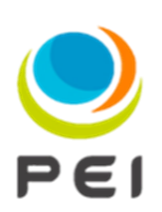 Corte al Primer Semestre 2023(30 de junio de 2023)Introducción La Dirección de Planificación presenta el siguiente informe de seguimiento del Plan Estratégico Institucional con corte al 30 de junio 2023.El objetivo del informe es retroalimentar a las oficinas responsables de metas estratégicas para la toma de decisiones, la rendición de cuentas y la transparencia en el cumplimiento del Plan Estratégico Institucional, con respecto al avance logrado al mes de junio e instar para que, a partir de este informe, se tomen las medidas necesarias para que al finalizar el año se logre el cumplimiento de los objetivos y metas propuestas. Lo anterior, en el entendido que algunas metas se encontraban al 30 de junio 2023 con un avance por debajo del esperado o incluso 0%, debido a que el plazo para el cumplimiento de la mayoría de las metas está definido al finalizar diciembre, sin embargo, es recomendable registrar avances graduales y paulatinos para no dejar el cumplimiento total de todas las metas hasta finalizar el año.Para la elaboración de este informe se utiliza como insumo la información reportada y registrada en el Sistema PEI con fecha de corte al primer semestre del 2023 (30 de junio 2023). Específicamente, se brinda información referente a las 227 metas estratégicas asignadas en el Sistema PEI y sus responsables, que se distribuyen entre los 5 temas estratégicos institucionales de la siguiente manera: Tabla 1. Cantidad de metas asignadas por tema estratégico en el sistema PEI con corte al 30 de junio 2023Fuente: Elaboración propia con información del reporte del sistema PEI.Resumen EjecutivoAl 30 de junio 2023, el porcentaje de avance esperado por cada una de las metas del plan estratégico para el año en curso según los rangos de la metodología aplicada (basados en los lineamientos técnicos sobre el presupuesto de la República, Ministerio de Hacienda para el 2022) debería ser entre el 26-49%%, por lo tanto, se hace una revisión en el sistema PEI para determinar el avance de cada una de las diferentes metas estratégicas, se identifican en cada apartado del informe con un color (rojo, amarillo y verde) el porcentaje de avance en cada meta e indicador, siendo el de mayor atención los estados de color rojo, por debajo de un 25%.Es importante mencionar que la veracidad de la información de los avances por cada meta operativa depende de cada oficina responsable.Al primer semestre del 2023 se tiene un avance de cumplimiento de las metas estratégicas del PEI para el año en curso de un 58,35%, el cual se encuentra por encima del valor esperado que es de 49%, lo que refleja el compromiso de las oficinas por dar cumplimiento a óptimo a las metas estratégicas. Los temas estratégicos alcanzan valores de avance de 48,99% en Resolución Oportuna de Conflictos, 56,95% en Optimización e Innovación del Servicio jurisdiccional, 67,08% en Gestión del Personal, 61,34% en Confianza y Probidad en la Justicia, mientras que un 49,67% en Planificación Institucional.Los Programas cumplen con las metas estratégicas en un 67,46% la Defensa Pública, en 58,02% la Dirección, Administración y Otros órganos de apoyo, el Ministerio Púbico en un 56,52%, el Organismo de Investigación Judicial en un 68,96%, el Servicio de Atención y Protección a Víctimas y Testigos en un 72,93% mientras que el Servicio Jurisdiccional en un 46,64%.Como parte del análisis, se obtiene que 139 metas que representan el 61% respecto al total de 227 metas, se encuentran en estado “Óptimo / Completado” esto para el primer semestre del 2023, 61 metas que equivalen al 27% se encuentran en estado “En proceso” con un rango de 26-49% y finalmente, 27 metas que representan el 12% del total de metas se encuentran en un estado de “Atención / Alerta” dado que se posicionan por debajo de un 25%. Es importante indicar que esto no significa que se encuentren en un rango incorrecto, lo que se pretende es que se brinde atención prioritaria sobre esas 27 metas con el fin de que las oficinas que ejecutan las actividades tengan claridad e incorporen dentro de sus cronogramas de trabajo o planes de acción, todas las tareas a realizar para lograr la ejecución total de las metas.Antecedentes El Poder Judicial de Costa Rica con el fin de contar con un instrumento de planificación que permita medir los resultados de su gestión por medio de planes, programas y proyectos a corto, mediano y largo plazo; desarrolló cuatro planes estratégicos institucionales para los periodos 2000-2005, 2007-2012, 2013-2018 y 2019-2023 los cuales fueron orientados hacia la modernización y mejoramiento del servicio a la persona usuaria.En el siguiente enlace, se detallas las evaluaciones realizadas a los Planes Estratégicos Institucionales de los periodos anteriores:https://planificacion.poder-judicial.go.cr/index.php/evaluacion/plan-estrategico-institucionalSobre los informes evaluativos estratégicos de los Planes Estratégicos Institucionales (PEI) anteriores al 2019, se tenían ciertas limitaciones para acceso y análisis de la información, al no disponer de sistemas entrelazados. Adicionalmente, los responsables estratégicos no tenían claros sus compromisos, por lo que las evaluaciones estratégicas aportaban incumplimientos más altos, que los que se muestran mediante el presente informe de evaluación del PEI 2019-2024 con la herramienta informática que permite un mayor seguimiento.En aras de brindar seguimiento a la planificación institucional, se realizó un análisis de las oportunidades de mejora y lecciones aprendidas de los procesos anteriores, y se planteó la metodología de aplicación por medio del “Modelo de Gestión para el Proceso de Planificación Estratégica 2019-2024”, basada en los principios orientadores de innovación, participación e integración; aprobado por la Corte Plena en sesión 32-17 del 02 de octubre del 2017, artículo XII.Como aspecto importante, se destaca que el Plan Estratégico Institucional del Poder Judicial de Costa Rica para el periodo 2019-2024, fue aprobado por la Corte Plena en sesión 56-18 del 10 de diciembre del 2018, artículo XXIII (oficio 1463-PLA-2018). Después de esa aprobación, se llevan a cabo procesos de alineamiento estratégico que incluye ajustes y también la incorporación de nuevas metas. Se destaca en el anexo 1 Matriz del Plan Estratégico Institucional, Versión 13, aprobada en sesión de Corte Plena 12-2023, Artículo XXIV. Otros antecedentes:Por medio del informe 22-PLA-PE-2021, del 11 de enero de 2021 se comunica que se procedió a remitir a la Secretaría General de la Corte, mediante oficio 1972-PLA-PE-2020 del 1 de diciembre de 2020, la propuesta de ajuste de los objetivos y metas de 2020 relacionado con el proceso de monitoreo del comportamiento de los casos terminados y la afectación que estos podrían tener debido a la situación de emergencia del COVID-19. No obstante, dado que el plazo de ejecución de los objetivos y metas del 2020 ya fue concluido, esta Dirección consideró que el ajuste de los objetivos y metas del 2020 no era oportuno realizarlo, sino que se procedió a remitir un informe de los resultados obtenidos en el 2020. De lo anterior, se solicitó dejar sin efecto el oficio 1972-PLA-PE-2020. Elaboración del informe definitivo 1206-PLA-EV-2021, por parte de la Dirección de Planificación sobre la Evaluación del Plan Estratégico Institucional para los años 2019 y 2020, el cual fue aprobado mediante acuerdo de Consejo Superior 98-21 del 16 de noviembre del 2021, articulo XLV.Elaboración del informe de seguimiento definitivo con fecha del 5 octubre del 2021, mediante oficio 1383-PLA-EV-2021 el cual fue aprobado mediante acuerdo de Consejo Superior 8-22 del 26 de enero del 2022, artículo XXV.Elaboración del informe definitivo 573-PLA-EV-2022, por parte de la Dirección de Planificación sobre la Evaluación del Plan Estratégico Institucional para los años 2019-2021, el cual se encuentra aprobado por el Consejo Superior mediante sesión 67-2022 del 9 de agosto del 2022, artículo XXXIX, en el que se acordó: “… b.2) Deberá identificar y definir indicadores de resultados e impacto sobre los efectos que generan el cumplimiento de las metas estratégicas del Plan Estratégico Institucional vigente...”. En cumplimiento de lo anterior el Subproceso de Planeación Estratégica realizó taller presencial en fecha 29 de junio 2023, en donde por parte del Subproceso de Evaluación se brindó Dirección funcional en la Metodología de Evaluación por Resultados, el Subproceso de Estadística presentó indicadores institucionales automatizados y el Subproceso de Planeación Estratégica presentó una propuesta de indicadores de impacto mediante la cual todos los Subprocesos de la Dirección de Planificación realizaron observaciones y nuevas propuestas que serán tomadas en consideración para la construcción de los indicadores de resultados. No se omite indicar que se está a la espera de la devolución de resultados por parte del Subproceso de Planeación Estratégica en donde se informa el análisis de los resultados obtenidos en el taller y los indicadores de impacto definidos.   Informe 92-PLA-PE-2022, elaborado por el Subproceso de Planificación Estratégica y relacionado con solicitudes de cambio para el alineamiento estratégico sobre el Plan Estratégico Institucional 2019-2024.Informe definitivo 1052-PLA-EV-2022 Seguimiento semestral al avance en el cumplimiento del PEI, con corte al 30 de junio 2022, aprobado por Consejo Superior sesión 105-22 el 29-11-22 artículo XL. Acuerdo tomado por la Corte Plena, en sesión 12-2023 celebrada el 20 de marzo de 2023, artículo XXIV, en la que se acordó: “Aprobar la solicitud de cambio propuesta por la Dirección de Planificación para el alineamiento estratégico sobre el Plan Estratégico Institucional 2019-2024, en relación con el cambio de los responsables estratégicos de las metas estratégicas, en los siguientes términos:Solicitud de cambio 1:  De responsable de meta estratégica de la Dirección Jurídica a la Secretaría Técnica de Ética y Valores.Solicitud de cambio 2:  De responsable de meta estratégica del OIJ a la Escuela Judicial.Solicitud de cambio 3: De responsable de meta estratégica de la Oficina de Control Interno y la Oficina de Cumplimiento.”Lo anterior, relacionado con solicitudes de alineamiento estratégico sobre el Plan Estratégico Institucional 2019-2024 indicado en el Informe 92-PLA-PE-2022.Acuerdo tomado por la Corte Plena, en sesión 16-2023 celebrada el 17 de abril de 2023, artículo XXIV, en donde se conoció el informe 223-PLA-PE-2023 relacionado con el análisis de los casos terminados durante el 2019, 2020 y 2021, monitoreando su comportamiento y las proyecciones para el 2021 y periodos siguientes del Plan Estratégico Institucional 2019-2024, se acordó: “Tener por conocido el oficio N° 223-PLA-PE-2023 de la Dirección de Planificación, relacionado con el análisis de los casos terminados durante el 2019, 2020 y 2021, monitoreando su comportamiento y las proyecciones para el 2021 y periodos siguientes del Plan Estratégico Institucional 2019-2024, en consecuencia: Aprobar las recomendaciones ajustadas, con las observaciones y modificaciones realizadas por las señoras magistradas y señores magistrados que hicieron uso de la palabra, de la manera que se dirá. Lo anterior con excepción de la recomendación 1.2, la cual se acoge parcialmente, exceptuando a las Salas Primera, Segunda, Tercera y Constitucional, para lo cual se mantienen las metas consignadas para el 2023 y 2024 con las mismas cantidades de los casos terminados que el año 2022,  sin el crecimiento del 1%, ya que, en el año 2022 se tuvo un alto contenido resolutivo en las Salas, lo cual, indirectamente ya contempla el crecimiento solicitado de acuerdo a las capacidades operativas de las Salas, en beneficio de las personas usuarias…”Acuerdo tomado por la Corte Plena, en sesión 16-2023 celebrada el 17 de abril de 2023, artículo XXV, en la que se conoció la solicitud de inclusión de una meta estratégica al responsable estratégico Corte Plena, que literalmente dice:“Se acordó: Tener por hechas las manifestaciones anteriores y por conocidos los oficios N° s 706-PLA-PE-2022 de la Dirección de Planificación y ° 244-CJC-2022 de la Comisión de la Jurisdicción Civil, en consecuencia: 1) Incluir en el Plan Estratégico Institucional 2019-2024, la siguiente meta estratégica asignada a la Corte Plena:Informe 862-PLA-EV-2023, por parte de la Dirección de Planificación sobre la Evaluación del Plan Estratégico Institucional para el año 2022, aprobado mediante acuerdo tomado por el Consejo Superior, en sesión N° 76-2023 celebrada el 13 de setiembre de 2023, artículo XLV, en el que se acordó: “…c) Con base en el informe de seguimiento del primer semestre de 2023, los responsables estratégicos que se determinen deberán elaborar un plan de acción del PEI que incluirá un plan para las metas con rezago o con cumplimiento medio-bajo que detallará actividades, responsables y plazos, y posteriormente, será evaluado en el año 2024 al rendir la evaluación del PEI del año 2023. Lo anterior en apego con lo dispuesto el procedimiento contenido en el informe 91-PLA-PE-2022 del 28 de enero de 2022, aprobado en sesión 14-2022 celebrada el 17 de febrero del 2022, artículo XLVIII. 6) El Subproceso de Planificación Estratégica de la Dirección de Planificación deberá: a) Ajustar los parámetros conforme al acuerdo tomado por la Corte Plena, en sesión 16-2023 celebrada el 17 de abril de 2023, artículo XXIV, en donde se conoció el informe 223-PLA-PE-2023 relacionado con el análisis de los casos terminados durante el 2019, 2020 y 2021, monitoreando su comportamiento y las proyecciones para el 2021 y periodos siguientes del Plan Estratégico Institucional 2019-2024. b) Continuar con los esfuerzos para dar cumplimiento a la recomendación dada en el informe 573-PLA-EV-2022 Evaluación del Plan Estratégico Institucional 2021, aprobado en acuerdo de Consejo Superior 67-2022 del 09 de agosto de 2022, artículo XXXIX, en el que se acordó: “… b.2) Deberá identificar y definir indicadores de resultados e impacto sobre los efectos que generan el cumplimiento de las metas estratégicas del Plan Estratégico Institucional vigente...”. c) Coordinar con el Subproceso de Estadística, con la finalidad de mejorar la calidad del dato para revisar en conjunto el resultado de verificación del dato de casos terminados de sistema SIGMA versus el sistema PAO, detallado en el apartado 8.1 Verificación de dato reportado en el Sistema SIGMA y el Sistema PAO para los asuntos terminados, ver anexo 3….”Metodología aplicadaLa metodología de seguimiento y control del PEI permite obtener información sobre el estado de avance en la ejecución del Plan Estratégico, y facilita el control por parte de los responsables estratégicos, así como la adaptación de la planificación estratégica ante nuevos escenarios. El seguimiento del Plan se efectúa mediante las acciones y compromisos asumidos por los responsables de las estrategias, los cuales fueron vinculados en el Plan Anual Operativo. El porcentaje de avance y, por ende, el logro de las diferentes estrategias y la consecución del marco estratégico definido en el PEI depende de la ejecución de estas acciones. La primera fase del seguimiento de las acciones ejecutadas durante los primeros seis meses del 2023 consiste en determinar el cumplimiento de avance de las metas estratégicas de acuerdo con el tema estratégico y así se obtiene el primer resultado del informe de seguimiento. Consecutivamente, se remitieron correos recordando a los responsables estratégicos la importancia de verificar y dar seguimiento oportuno, y así monitorear el avance obtenido durante el periodo y de esta manera, concretar los logros alcanzados en los primeros seis meses del año y estar pendiente de las metas que faltan por completar.Para el desarrollo del presente seguimiento se desarrollaron las siguientes actividades: El Seguimiento se fundamenta en la recopilación de evidencias sobre las actuaciones realizadas durante el período de ejecución de las metas, en este caso para el primer semestre del 2023.Se procedió a generar los reportes por medio del Sistema PEI de cada una de las oficinas responsables de brindar la información. Se consolidaron los reportes extraídos del sistema PEI con la información de las metas estratégicas por cada tema estratégico con el fin elaborar una sola tabla, por acción y tema estratégico que detalla los resultados a nivel general (ver tabla 4. “Cantidad de metas estratégicas según estado de Cumplimiento”, pág. 68).Se detallan los resultados obtenidos para cada indicador, según la información suministrada por medio de los reportes del Sistema PEI.La clasificación del cumplimiento de cada meta se estableció de la siguiente manera: Tabla 2. Definición de parámetros y rangos de cumplimiento en el Seguimiento semestral del PEI 2023Fuente: Elaboración propia con base en los lineamientos técnicos sobre el presupuesto de la República, Ministerio de Hacienda para el 2022.Es importante destacar que las metas estratégicas pueden iniciar su ejecución en distintos momentos de la vigencia del PEI. Asimismo, pueden clasificarse en metas de ejecución anual, cuyas acciones o actividades se repiten anualmente a lo largo del periodo de vigencia de la meta, o metas de ejecución continua o interanual, las cuales se desarrollan por fases o etapas a lo largo del periodo de vigencia del plan.Es importante indicar que como parte de la Evaluación se realiza el proceso de verificación de la calidad del dato para el tema estratégico Resolución Oportuna de Conflictos en las acciones estratégicas de celeridad judicial y medidas alternas, en el que se realiza la  revisión de los datos de asuntos terminados que se reporta en el Sistema Plan Anual Operativo (PAO) versus lo que se reporta en el Sistema de SIGMA, con la finalidad de corroborar  la información que consigna en el sistema PAO, esto en razón de que actualmente el proceso se realiza de forma automática, y pueden existir inconsistencias  que resultan de  suma importancia subsanar. Seguimiento a los Temas Estratégicos En términos generales, se puede decir que el nivel de cumplimiento de manera anual de las metas estratégicas del PEI, se estableció con corte al 30 de junio 2023 en un 58,35%. Esto con base en el análisis de 227 metas estratégicas para el 2023. Gráfico  1 Porcentaje de cumplimiento de las metas estratégicas al 30 de junio del 2023       Fuente: Elaboración propia con información del reporte del Sistema PEI, con corte al 30 de junio 2023.Del gráfico anterior, se obtiene que el porcentaje de cumplimiento es del 58,35%, se refiere al promedio de cumplimiento de todas las metas estratégicas del Plan Estratégico Institucional al corte al 30 de junio 2023. El 41,65% corresponde al porcentaje de las metas que se encuentran en proceso, este último se debe entender como el promedio de todas las metas estratégicas que se encuentran aún sin ser cumplidas o que se encuentran en proceso de avance.La siguiente tabla muestra en términos absolutos la cantidad de metas estratégicas por tema estratégicos.Tabla 3.  Cantidad de metas asignadas por tema estratégico en el sistema PEICon corte al 30 de junio 2023.Fuente: Elaboración propia con información del reporte del Sistema PEI, con corte al 30 de junio 2023.La tabla anterior, muestra los cinco temas estratégicos detallados por la cantidad de metas estratégicas vinculadas y su nivel de avance porcentual, en este caso, el tema de Resolución oportuna de conflictos es el que registra la mayor cantidad de metas con 69 metas, representando un 48,99% de avance en el cumplimiento. Por su parte, los temas de Optimización e innovación de los servicios judiciales y Gestión del Personal tienen una cantidad similar de metas vinculadas con un 56,95% y 67,08%, lo que corresponde a 58 y 50 metas respectivamente. Asimismo, se tiene el tema de Confianza y probidad en la justicia con 41 metas vinculadas, el cual registra un porcentaje de cumplimiento de un 61,34% y finalmente, Planificación Institucional con 9 metas, y su cumplimiento es de un 49.67%.A continuación, se muestra el porcentaje de cumplimiento del Plan Estratégico Institucional por programa presupuestario al 30 de junio de 2023; Gráfico  2Porcentaje de cumplimiento del PEI porPrograma Presupuestario al 30 de junio del 2023Fuente: Elaboración propia con información del reporte del Sistema PEI, con corte al 30 de junio 2023.Según los datos del gráfico anterior, se demuestra que, al corte del 30 de junio 2023, el programa presupuestario Servicio de Atención y Protección de Víctimas y Testigos es el que cuenta con mayor porcentaje de cumplimiento, sobresaliendo con un total de 72,93%, caso contrario para el Programa: Servicio Jurisdiccional que reporta un 46,64% de cumplimiento. Finalmente, entre un rango del 56% a 69% se encuentran los programas presupuestarios: Defensa Pública, Dirección, Administración y Órganos de Apoyo, Ministerio Público y Organismo de Investigación Judicial.Resultados por Tema Estratégico, por Indicador Estratégico, según trimestre.A continuación, se muestran los resultados obtenidos del seguimiento del PEI con corte al 30 de junio 2023 generados para cada uno de los 5 temas Estratégicos. El detalle se muestra por indicador estratégico, meta estratégica, Trimestre 1 (corte al 31 de marzo del 2023) y Trimestre 2 (corte al 30 de junio 2023).5.1 Tema estratégico: Resolución Oportuna de ConflictosEste tema consiste en resolver conflictos de forma imparcial, célere y eficaz, para contribuir con la democracia y la paz social, es el tema estratégico con el menor grado de avance 48,99%. Tiene como grandes acciones estratégicas:Abordaje integral a la criminalidad: Definir e implementar una política de persecución penal y abordaje de la criminalidad, acorde a las realidades sociales y la criminalidad del país. Celeridad judicial: Implementar mecanismos de gestión que permitan aumentar la celeridad judicial de los juzgados y oficinas judiciales. Medidas alternas: Fortalecer la aplicación de las medidas alternas en la solución de conflictos, que contribuyan a agilizar los procesos judiciales y fomentar la paz social. Justicia Restaurativa: Fortalecer a nivel nacional la Justicia Restaurativa para agilizar la resolución de los procesos judiciales y fomentar a la paz social.Para el seguimiento del 2023 se tiene un total de 69 metas, su cumplimiento se refleja a continuación:Gráfico  3Cantidad y porcentaje de metas estratégicas de Resolución Oportuna de Conflictos, según estado de Cumplimiento al 30 de junio del 2023. Fuente: Elaboración propia con información del reporte del Sistema PEI, con corte al 30 de junio 2023.Con respecto a los porcentajes de avances de las metas estratégicas, para el 2023 (corte al 30 de junio 2023), se puede observar que el nivel de cumplimiento en general se encuentra en estado “Óptimo / Completado”, con un 48% de avance en las metas estratégicas el cual se encuentra dentro del rango del 50% al 100%, alcanzando los resultados esperados de forma anticipada, mientras que el 43% se ubica dentro del rango “En proceso” (26% al 49%), el cual es el esperado para el periodo del año en análisis. Es de importancia mencionar que solamente 6 metas se encuentran en estado de “Atención /Alerta” (parámetro inferior a 25% de cumplimiento), dato que representa solamente un 9 % del cumplimiento total.  Los resultados por acciones estratégicas se presentan a continuación: 5.1.1. Abordaje integral a la criminalidadSe tienen 5 metas estratégicas, de las cuales 1 se encuentra con un cumplimiento “En proceso”, y 4 en estado “Óptimo / Completado”, con respecto a los valores esperados para el periodo analizado, por lo tanto, se tiene un avance acorde a lo planificado en este momento del año. A continuación, se detalla los resultados alcanzados en cada indicador y meta estratégica:Cuadro  1  Indicadores y Metas estratégicas de Abordaje integral a la criminalidad y su cumplimiento al 30 de junio del 2023.  Fuente: Elaboración propia con información del reporte del Sistema PEI, con corte al 30 de junio 2023.5.1.2. Celeridad judicialSe encuentra conformada por 47 metas estratégicas, donde se logra visualizar que 4 de ellas cuentan con porcentajes de avance menor al 25%, 24 “En proceso” entre el 26%- 49% y finalmente, se tiene que 19 de las metas que se ubican en el rango “Óptimo / Completado” de 50%- 100%.Seguidamente, se detalla los resultados alcanzados en cada indicador y meta estratégica:Cuadro 2 Indicadores y Metas estratégicas de Celeridad Judicial y su cumplimiento al 30 de junio del 2023.Fuente: Elaboración propia con información del reporte del Sistema PEI, con corte al 30 de junio 2023.A continuación, se detalla el análisis de las metas con un porcentaje de cumplimiento inferior al 25 % en la acción de Celeridad Judicial:Con respecto a la meta estratégica “Que al finalizar el 2024, se hayan aprobado y emitido los lineamientos, directrices y políticas de gobierno judicial que contribuyan con una administración de justicia pronta y cumplida.”; misma que registra un 0% de avance y cuyo responsable estratégico es Corte Plena, en este caso es importante indicar que como parte del seguimiento realizado por medio de correo electrónico, por parte del Subproceso de Planeación Estratégica se informó que el Plan Anual Operativo de la Corte Plena es completamente nuevo y que todavía se está trabajando en conjunto con el responsable estratégico. Se adjunta correo electrónico en anexo 3. La meta estratégica “Que al finalizar el 2024, se haya incrementado la cantidad de casos terminados en materia Penal Juvenil por año, en segunda instancia”, tiene como responsable estratégico al Centro de Apoyo para el Mejoramiento de la Función Jurisdiccional, registra un 16% de avance, por lo que se insta a realizar las coordinaciones con el responsable operativo que es el Tribunal de Apelación de Sentencia Penal Juvenil. Con un porcentaje de avance de un 24% la meta estratégica: “Que al finalizar el 2024, se haya incrementado la cantidad de casos terminados en materia de Tránsito por año, en segunda instancia.”, que tiene como responsable estratégico al Centro de Apoyo para el Mejoramiento de la Función Jurisdiccional, se identificó los responsables operativos que obtuvieron 0 asuntos terminados, se detallan a continuación: Juzgado Penal de Talamanca                                                                                                                                                                                                                                     Juzgado Penal de Puntarenas, Sede Cóbano Juzgado Penal de TurrialbaJuzgado Penal de Buenos Aires                                                                                                                                                                                                                                  Juzgado Penal de Golfito                                                                                                                                                                                                                                       Juzgado Penal de Coto Brus                                                                                                                                                                                                                                     Juzgado Penal de Batan                                                                                                                                                                                                                                         Juzgado Penal de Upala                                                                                                                                                                                                                                         Juzgado Penal del II Circuito Judicial de Alajuela, Sede los Chiles                                                                                                                                                                                            La meta estratégica: “Que al finalizar el 2024, cada despacho jurisdiccional haya implementado una propuesta de mejora, acorde con el modelo de sostenibilidad, para disminuir la cantidad de casos en el circulante activo de mayor antigüedad en materia Notarial.” que tiene como responsable estratégico al Juzgado Notarial, misma que tiene una meta operativa  asociada la cual corresponde a: “Que al finalizar el 2023, se haya implementado una propuesta de mejora, acorde con el modelo de sostenibilidad, para disminuir la cantidad de casos en el circulante activo de mayor antigüedad en Materia Notarial”, se verificó que no se registró avance durante el I trimestre 2023 (0%), únicamente se evidencia el registro de avance durante el II trimestre con un porcentaje del 15%. Mediante correo electrónico del miércoles, 21 de junio de 2023 remitido por la Coordinadora Judicial Diana Carvajal castillo se indicó: “…se está llevando a cabo un plan de descongestionamiento de aquellos asuntos que se encuentran pendiente del dictado de la sentencia. Dicho plan está siendo ejecutado en coordinación con el Centro de Apoyo, Coordinación y Mejoramiento de la Función Jurisdiccional quien gestionó ante el Consejo Superior, el otorgamiento de tres permisos con goce de salario para tres personas juzgadoras adicionales a las cuatro ya existentes en el despacho, para que se dediquen específicamente a dictar sentencias…”.Los factores contribuyeron para que el porcentaje de cumplimiento para esta acción estratégica no superara el 25% de avance esperado para este periodo del año, deben ser revisadas y analizadas para determinar la atención prioritaria en el segundo semestre del 2023 por parte del responsable estratégico.   No se omite indicar que, se encuentra pendiente el ajuste en los parámetros conforme al acuerdo tomado por la Corte Plena, en sesión 16-2023 celebrada el 17 de abril de 2023, artículo XXIV, en donde se conoció el informe 223-PLA-PE-2023 relacionado con el análisis de los casos terminados durante el 2019, 2020 y 2021, monitoreando su comportamiento y las proyecciones para el 2021 y periodos siguientes del Plan Estratégico Institucional 2019-2024. 5.1.3. Medidas alternasSe observan 16 metas estratégicas de las cuales 5 muestran una ejecución en proceso y 9 metas con un rango de cumplimiento superior al 50%. Por otro lado, hay 2 metas que registran un cumplimiento de % por lo cual deben ser revisadas y analizadas para determinar la atención prioritaria en el segundo semestre del 2023. Se detalla a continuación las metas estratégicas y su cumplimiento:Cuadro  3  Indicadores y Metas estratégicas de Medidas Alternas y su cumplimiento al 30 de junio del 2023 Fuente: Elaboración propia con información del reporte del Sistema PEI, con corte al 30 de junio 2023.A continuación, se detalla el análisis de las metas con un porcentaje de cumplimiento inferior al 25% en la acción de Medidas Alternas:Tal como se detalla en el cuadro anterior, la meta: “Que al finalizar el 2024, se haya incrementado la cantidad de casos terminados, mediante la aplicación de medidas alternas, en materia Contravencional por año, en primera instancia.”, registra un avance de 17%, misma que tiene como responsable estratégico el Centro de Apoyo para el Mejoramiento de la Función Jurisdiccional. La meta: “Que al finalizar el 2024, se haya incrementado la cantidad de casos terminados, mediante la aplicación de medidas alternas, en materia contenciosa administrativa por año, en primera instancia”, misma que tiene como responsable estratégico el Centro de Apoyo para el Mejoramiento de la Función Jurisdiccional y responsable operativo el Juzgado Contencioso Administrativo y el Tribunal Contencioso Administrativo, mismo tiene registrado un porcentaje de avance de 0. No se omite indicar que se realizó revisión del Plan Anual Operativo en donde se asignó un valor esperado de 5864 casos. No se omite indicar que, se encuentra pendiente el ajuste en los parámetros conforme al acuerdo tomado por la Corte Plena, en sesión 16-2023 celebrada el 17 de abril de 2023, artículo XXIV, en donde se conoció el informe 223-PLA-PE-2023 relacionado con el análisis de los casos terminados durante el 2019, 2020 y 2021, monitoreando su comportamiento y las proyecciones para el 2021 y periodos siguientes del Plan Estratégico Institucional 2019-2024. 5.1.4. Justicia RestaurativaSe muestra una meta estratégica y su cumplimiento hasta el 30 de junio del 2023, donde se aprecia que se encuentra en un nivel de cumplimiento óptimo para el periodo del año con respecto a la implementación de la justicia restaurativa a nivel nacional.Cuadro  4  Indicador y Meta estratégica de Justicia Restaurativa y su cumplimiento al 30 de junio del 2023.Fuente: Elaboración propia con información del reporte del Sistema PEI, con corte al 30 de junio 2023.5.2 Tema estratégico: Confianza y Probidad en la Justicia Este tema consiste en fortalecer la confianza de la sociedad con probidad en el servicio de justicia, para contribuir con el desarrollo integral y sostenible del país. Presenta las siguientes acciones estratégicas: Transparencia y rendición de cuentas: Desarrollar procesos de rendición de cuentas y transparencia institucional, que permitan el derecho de acceso y la comprensión de la información pública, sin mayores limitaciones que aquellas expresamente establecidas por las leyes, haciendo uso de soluciones tecnológicas novedosas.Probidad y anticorrupción: Diseñar estrategias que permitan la prevención y abordaje de los delitos de probidad y corrupción en la gestión judicial. Colaboración interna y externa: Optimizar y desarrollar procesos estandarizados para la gestión técnica y administrativa que involucren a distintos actores sociales en el diseño, ejecución y evaluación de políticas, programas, proyectos, planes y otras acciones del Poder Judicial, mediante alianzas, la cocreación y las redes de trabajo y apoyo, con el fin de mejorar la calidad del servicio público que se brinda. Comunicación y proyección institucional: Proyectar la imagen del Poder Judicial mediante la divulgación del quehacer institucional, en la comunidad nacional e internacional. Participación ciudadana: Desarrollar estrategias de participación ciudadana responsables, activas y sostenibles, que contribuya en la toma de decisiones del Poder Judicial y mejoramiento del servicio público.El análisis general del tema estratégico permite identificar que, al 30 de junio del 2023, el 73% de las metas estratégicas planificadas tienen un porcentaje de cumplimiento superior al 50%(30 metas),  en términos generales, las metas a las que debe prestar mayor atención para el segundo semestre son 6, la cuales equivalen a un 15% del total del tema y se ubican dentro del rango de “Atención/ Alerta, y se visualizan 5 metas dentro del rango llamado “En proceso”(26% a 49%), que representan un 12% del cumplimiento total, que corresponde al esperado para el periodo en análisis y que se pueden identificar en el siguiente gráfico en color amarillo.Gráfico  4 Cantidad y porcentaje de metas estratégicas de Confianza y Probidad en la Justicia según estado de Cumplimiento al 30 de junio del 2023.Fuente: Elaboración propia con información del reporte del Sistema PEI, con corte al 30 de junio 2023.5.2.1. Transparencia y rendición de cuentasA continuación, se exponen las metas estratégicas y su cumplimiento al 30 de junio del 2023:  se cuenta con un total de 9 metas estratégicas, de las cuales 1 de ellas se encuentra por debajo del 25% (“Atención /Alerta”) de cumplimiento, 1 meta dentro del rango del 26-49% y 7 metas con un porcentaje de cumplimiento “Óptimo / Completado”. Cuadro  5  Indicadores y Metas estratégicas de Transparencia y rendición de cuentas al 30 de junio del 2023Fuente: Elaboración propia con información del reporte del Sistema PEI, con corte al 30 de junio 2023.A continuación, se detalla el análisis de las metas con un porcentaje de cumplimiento inferior al 25 % en la acción de Transparencia y rendición de cuentas:Meta estratégica: “Que al finalizar el 2024, se haya desarrollado e implementado un modelo de transparencia y rendición de cuentas, que genere valor público y sirva de base para la generación de información relevante, incorporando las nuevas tecnologías y la integración de todas las instancias institucionales”, con un 22% de avance y que como responsable estratégico esta asignada la Oficina de Cumplimiento, de la revisión de reporte del Plan Anual Operativo se identifica que los responsables operativos corresponden a Subproceso de Estadística con un avance de 55%, Subproceso de Formulación de Presupuesto y Portafolio de Proyectos Institucionales con un avance de 50%, por otra parte, la Oficina de Cumplimiento registra tres metas operativas con 0% de avance. 5.2.2. Probidad y AnticorrupciónSe identifica que esta acción estratégica cuenta con 15 metas de las cuales únicamente 3 de ellas tienen un cumplimiento que se ubica dentro del rango de “Atención/ Alerta” (color rojo), 2 metas se encuentran “En proceso” y las restantes 10 metas tienen un cumplimiento igual o superior al 50%.El detalle se muestra a continuación: Cuadro  6  Indicadores y Metas estratégicas de probidad y anticorrupción al 30 de junio del 2023.Fuente: Elaboración propia con información del reporte del Sistema PEI, con corte al 30 de junio 2023.A continuación, se detalla el análisis de las metas con un porcentaje de cumplimiento inferior al 25 % en la acción de Probidad y Anticorrupción:Para la meta estratégica  “Que al finalizar el 2024, se hayan desarrollado e implementado estrategias para la efectiva gestión de los asuntos disciplinarios que contribuyan con el fortalecimiento de la ética en la Fiscalía General.”, con un cumplimiento de 20% se tiene como responsable estratégico a la Fiscalía General y como responsable operativo a la Unidad de Inspección Fiscal, por lo que se insta a realizar las acciones necesarias para dar cumplimiento a la meta que consiste en implementar las cinco estrategias (100%) que serán revisadas en el 2024 para la gestión de asuntos disciplinarios en el Ministerio Público. La meta estratégica: “Que al finalizar el 2024, se haya reestructurado la Unidad de Inspección Fiscal del Ministerio Público”, se revisó el plan anual operativo y se observa que la meta estratégica tiene como responsable estratégico a la Fiscalía General y como responsable operativo se asignó a la Unidad de Inspección Fiscal, la meta operativa que da cumplimiento a la estratégica corresponde a: “Que al finalizar el 2023 se haya realizado un informe de las mejoras realizadas en la Inspección Fiscal.”, misma que reporta un nivel de cumplimiento de 0%. Para la meta estratégica: “Que al finalizar el 2024, se haya aprobado el reglamento sobre protocolos de conducta para el personal judicial y revisión del marco ético institucional.”, se observa un nivel de cumplimiento de 0%, la misma tiene como responsable estratégico y operativo al Despacho de Presidencia, por lo que se insta a realizar los esfuerzos para dar cumplimiento a la meta. 5.2.3. Colaboración interna y externaCon respecto a esta acción estratégica se tiene un total de 6 metas estratégicas, 5 de estas han superado el 50% de cumplimiento, y solamente para 1 meta, se requiere brindar especial seguimiento durante el segundo semestre 2023, debido a que registra un 0% de avance.El detalle se muestra a continuación: Cuadro  7  Indicadores y Metas estratégicas de Colaboración interna y externa al 30 de junio del 2023Fuente: Elaboración propia con información del reporte del Sistema PEI, con corte al 30 de junio 2023.A continuación, se detalla el análisis de las metas con un porcentaje de cumplimiento inferior al 25 % en la acción de Colaboración interna y externa: Se identifica la meta estratégica: “Que al finalizar el 2024, se hayan implementado las estrategias de coordinación interinstitucional para los servicios de atención y protección de víctimas y testigos.”, con un porcentaje de avance de 0%,  misma que tiene como responsable estratégico y operativo a la Oficina de Atención a la Víctima de delitos, con la siguiente meta operativa: “Que al 30 de noviembre  2023 se haya realizado un inventario que permita verificar las redes interinstitucionales activas al 2023”. 5.2.4. Comunicación y Proyección InstitucionalEsta acción estratégica cuenta con un total de 7 metas estratégicas asociadas, de la cuales 6 se encuentran dentro del rango “Óptimo / Completado”, es decir, entre el 50% y el 100% de cumplimiento, y solamente 1 meta con un avance del 40%, esta última, se clasifica en el rango “En proceso “, los datos antes mencionados son muy satisfactorios para el primer semestre del año ya que la mayoría de las metas han superado el rango esperado para el periodo en estudio.Cuadro  8  Indicadores y Metas estratégicas de Comunicación y proyección institucional, y su cumplimiento al 30 de junio del 2023.Fuente: Elaboración propia con información del reporte del Sistema PEI, con corte al 30 de junio 2023	5.2.5.  Participación ciudadanaSe registra para esta acción estratégica, un total de 4 metas, 2 de estas con un nivel de cumplimiento superior al 50 %,1 meta dentro del rango “En proceso “y solamente para 1 meta con un 0% de avance, la cual requiere brindar seguimiento prioritario durante el segundo semestre 2023. El detalle se muestra a continuación: Cuadro  9  Indicadores y Metas estratégicas de Participación Ciudadana al 30 de junio de 2023Fuente: Sistema PEI al 30 de junio de 2023.A continuación, se detalla el análisis de las metas con un porcentaje de cumplimiento inferior al 25 % en la acción de Participación Ciudadana: La meta estratégica “Que al finalizar el 2024, se haya gestionado el procedimiento para un diálogo permanente con la sociedad civil.”, registra un porcentaje de avance de 0%, y cuyo responsable estratégico y operativo es el Despacho de Presidencia, se insta a realizar los esfuerzos para dar cumplimiento óptimo a la meta al finalizar el 2023.  5.3 Tema estratégico: Optimización e innovación de los servicios judicialesEste tema está relacionado con optimizar los recursos institucionales e impulsar la innovación de los procesos judiciales, para agilizar los servicios de justicia. Las acciones estratégicas relacionadas son: Desarrollo y optimización de servicios y procesos judiciales: Implementar procesos estandarizados para la gestión judicial, técnica y administrativa, que agilicen y faciliten el trámite de los asuntos con el fin de mejorar el servicio de justicia brindado.Servicios tecnológicos: Implementar soluciones tecnológicas estandarizadas, innovadoras e integrales para una gestión judicial, técnica y administrativa eficiente.Leyes y reformas: Impulsar la aprobación y revisión de proyectos y reformas de Ley, así como normativa interna que impacten el funcionamiento y estructura del Poder Judicial y sus dependencias.Modalidades alternativas de trabajo: Contar con diferentes modalidades alternas de trabajo que permitan alcanzar los objetivos institucionales y brindar un servicio público de calidad.Buenas prácticas: Participar e involucrar a las oficinas judiciales en el Programa de Buenas Prácticas, con el fin de innovar y mejorar los servicios de justicia.Para el seguimiento del 2023, se tiene un total de 58 metas para este tema, su cumplimiento se muestra a continuación: Gráfico  5  Cantidad y Porcentaje de Metas Estratégicas de “Optimización e innovación de los servicios judiciales” según su Estado de Cumplimiento al 30 de junio del 2023Fuente: Elaboración propia con información del reporte del Sistema PEI al 30 de junio 2023.Luego de verificar los porcentajes de avances de las 58 metas estratégicas para 2023, el nivel de cumplimiento general para este tema estratégico se encuentra en el rango llamado “Óptimo / Completado”, representado por el 60% de las metas estratégicas, mismas que se encuentran entre el 50% y el 100% de cumplimiento, mientras que el 24 % se encuentra en el rango “En proceso” (26-49%), el esperado para el periodo. Solamente un 16 % de las metas estratégicas se encuentran por debajo del 25%, es decir, en un rango de “Atención /Alerta”, sin embargo, se requiere brindar especial atención para que en el segundo semestre se logre el cumplimiento esperado. Los resultados por acciones estratégicas se presentan a continuación: 5.3.1. Desarrollo y optimización de servicios y procesos judicialesSe cuenta con un total de 30 metas estratégicas de las cuales 19 de estas se encuentran con un cumplimiento “Óptimo / Completado” y 8 se muestran con un cumplimiento “En proceso”, finalmente existen 3 metas en condición de “Atención /Aleta” para el segundo semestre, lo anterior debido a que se encuentran por debajo del 25%. A continuación, se detalla los porcentajes alcanzados en cada meta estratégica:Cuadro  10  Indicadores y Metas estratégicas de Desarrollo y optimización de servicios y procesos judiciales al 30 de junio del 2023.Fuente: Sistema PEI al 30 de junio del 2023.A continuación, se detalla el análisis de las metas con un porcentaje de cumplimiento inferior al 25 % en la acción de Desarrollo y optimización de servicios y procesos judiciales: La meta estratégica: “Que al finalizar el 2024, se hayan implementado procesos estandarizados en las oficinas del Ministerio Público, considerando las particularidades de sus oficinas.”, registra un avance del 10%, el responsable estratégico corresponde a la Fiscalía General y el responsable operativo es la Administración del Ministerio Público, la  meta operativa es la siguiente: “Que al 31 de diciembre del 2023, se haya completado la estandarización de al menos un proceso administrativo en el Ministerio Público.”.En el caso de la meta: “Que al finalizar el 2024, se haya implementado el proyecto de abordaje a la entrada en vigencia del Código Procesal Agrario.”, se registra un porcentaje de avance del 9%, el responsable estratégico es la Dirección de Planificación y como responsable operativo se tiene a la Comisión de la Jurisdicción Agraria, el mismo tiene seis metas operativas asociadas. Para la meta: “Que al finalizar el 2024, haya logrado la certificación en los sistemas de gestión de calidad correspondientes, en al menos 5 de las oficinas definidas como prioritarias por la Dirección del Organismo de Investigación Judicial”, se registra el porcentaje de avance del 25%, se tiene como responsable estratégico a la Dirección General y como responsable operativo al Departamento de Laboratorio de Ciencias Forenses, quien tiene asociada la siguiente meta operativa: “Que al 31 de diciembre de  se hayan realizado satisfactoriamente las visitas de vigilancia para la obtención de la reacreditación de las áreas con alcances ya acreditados al 2018 y la acreditación de nuevas áreas ante el ente acreditador internacional ANAB.”.  5.3.2. Servicios TecnológicosEsta acción estratégica se compone de 14 metas de las cuales 10 se encuentran en un rango de 50-100%, catalogado como cumplimiento “Óptimo/ Completado”, 2 metas se encuentran dentro del rango del 26-49%, el esperado para el periodo de análisis y 2 metas que se encuentran por debajo del 26 %, por lo que se requiere de análisis y atención durante el segundo semestre. A continuación, se detallan los resultados que se alcanzan en cada indicador estratégico:Cuadro  11  Indicadores y Metas estratégicas de Servicios tecnológicos, y su cumplimiento al 30 de junio 2023.Fuente: Sistema PEI al 30 de junio del 2023.A continuación, se detalla el análisis de las metas con un porcentaje de cumplimiento inferior al 25 % en la acción de Servicios Tecnológicos: Para la meta estratégica: “Que al finalizar el 2024, se haya implementado el Sistema de Control de Acceso a la Red”, se registra un porcentaje de avance de 22%, el responsable estratégico y operativo corresponde a la Dirección de Tecnología de Información y Comunicaciones, según el Plan Anual Operativo se tienen dos metas operativas asociadas que contribuyen al cumplimiento de la meta estratégica. En el caso de la meta: “Que al finalizar el 2024, se haya desarrollado e implementado herramientas de inteligencia artificial y bots para apoyar la gestión y tramitación judicial, administrativa y de los órganos auxiliares de justicia”, se registra un avance de 23%, el responsable estratégico corresponde a la Dirección de Tecnología de Información y Comunicaciones y como operativo esta última y la Unidad de Modernización Jurisdiccional, según el Plan Anual Operativo se registran tres metas operativas que aportan al cumplimiento de la meta estratégica.  5.3.3. Leyes y reformas Se tienen 9 metas estratégicas, de las cuales 3 se encuentran con un cumplimiento en “Óptimo / Completado”, 3 en estado “En proceso”, el esperado para el periodo del año en análisis, y 3 metas por debajo del 25% de cumplimiento, es decir, en estado de “Atención /Alerta” a las cuales se les debe brindar seguimiento durante el segundo semestre del año.Los resultados por indicadores estratégicos se presentan a continuación: Cuadro  12  Indicadores y Metas estratégicas de Leyes y reformas, y su cumplimiento al 30 de junio del 2023. Fuente: Elaboración propia con información del reporte del Sistema PEI, con corte al 30 de junio 2023.A continuación, se detalla el análisis de las metas con un porcentaje de cumplimiento inferior al 25 % en la acción de Leyes y Reformas: La meta estratégica: “Que al finalizar el 2024, se haya gestionado la aprobación la reforma legal sobre el sistema penal y corrupción.”, se identifica un porcentaje de avance del 0%, la oficina responsable estratégica y operativa corresponde al Despacho de Presidencia, no se omite indicar que se tiene una meta operativa que corresponde en: Que al finalizar el 2023, se haya elaborado el informe de resultados de los últimos cinco años sobre el grado de cumplimiento de la meta estratégica relacionada con el proyecto reforma legal sobre el sistema penal y corrupción.  Relacionado con la meta: “Que al finalizar el 2024, se haya pronunciado sobre la totalidad de los proyectos de ley o propuestas de reforma legales que le hayan sido puestos en consulta y que inciden en su funcionamiento, estructura, organización o en la política de persecución penal del Ministerio Público, previa a su aprobación”, la cual registra un avance de 0%, y que tiene como responsable estratégico y operativo a la Fiscalía General. No se omite indicar que la meta estratégica tiene asignadas dos metas operativas que contribuyen en su cumplimiento. En el caso de la meta: “Que al finalizar el 2024, se haya implementado el plan definido, para la concentración de Corte Plena en funciones estrictamente de dirección general de la política judicial”, registra un porcentaje de avance de 0%, la oficina responsable estratégica y operativa corresponde al Despacho de Presidencia, no se omite indicar que se tiene una meta operativa que contribuye al cumplimiento de la meta estratégica. 5.3.4. Modalidades alternativas de TrabajoSe encuentra conformada por 3 metas estratégicas, donde se logra visualizar que solamente 1 de ellas tiene un cumplimiento por debajo del 25%, correspondiente al rango de “Atención / Alerta” y las restantes 2 cuentan con un porcentaje de avance superior al 60% y se encuentran avanzadas.El detalle por indicador y meta estratégica se presenta a continuación: Cuadro  13  Indicadores y Metas estratégicas de Modalidades alternativas de Trabajo, al 30 de junio del 2023. Fuente: Elaboración propia con información del reporte del Sistema PEI, con corte al 30 de junio 2023. A continuación, se detalla el análisis de la meta que registra un porcentaje de cumplimiento inferior al 25 % en la acción de Modalidades alternativas de Trabajo: Meta estratégica: “Que al finalizar el 2024, se haya ampliado anualmente la cobertura efectiva de Teletrabajo, en puestos profesionales y personal técnico”, registra un porcentaje de avance de 15% y tiene como responsable estratégico a la Dirección de Gestión Humana y como responsable operativo a la Sección de Gestión de la Capacitación. La meta operativa que aporta al cumplimiento a la meta estratégica es la siguiente: Que al finalizar el 31 de diciembre de 2023 se haya capacitado al 10% de la población teletrabajadora activa incluyendo a las jefaturas que cuentan con personal teletrabajador. 5.3.5. Buenas PrácticasDe estas 2 metas estratégicas que componen la presente acción estratégica, se determina que su cumplimiento de encuentra dentro del rango esperado para este periodo, ya que 1 cuenta con un porcentaje de avance del 30% y la restante se encuentra en un rango “Óptimo / Completado” con un 51% de avance, lo cual es muy satisfactorio. Cuadro  14  Indicadores y Metas estratégicas de Buenas Prácticas, al 30 de junio del 2023 Fuente: Elaboración propia con información del reporte del Sistema PEI, con corte al 30 de junio 20235.4 Tema estratégico: Gestión del PersonalSobre la Gestión del personal se tiene que se busca mejorar la idoneidad competencial, el compromiso y el bienestar del personal judicial, con el fin de alcanzar la excelencia en la Administración de Justicia. Las acciones estratégicas que lo integran son:Evaluación del desempeño: Implementar el sistema integrado de evaluación del desempeño, que permita la mejora en el desempeño integral del personal judicial. Reclutamiento y selección: Mejorar los procesos de reclutamiento y selección con el fin de lograr mayor eficacia en el desempeño de las funciones en los puestos de trabajo.Capacitación: Implementar estrategias de capacitación y formación para mejorar las habilidades y conocimientos del personal en el desempeño de sus funciones, acorde a las necesidades, valores y ejes institucionales.Carrera: Diseñar el modelo de carrera escalonada dirigido al personal de los diferentes ámbitos, considerando la condición de género y vulnerabilidad del personal.Bienestar y salud: Mejorar el cumplimiento de los objetivos organizacionales, por medio de la conciliación de la vida personal, familiar y laboral del personal judicial.La revisión general de este tema estratégico permite identificar que, al 30 de junio del 2023 de las 50 metas estratégicas asociadas, en su mayoría tienen un porcentaje de cumplimiento superior al 50% lo que representa un 76% de la totalidad de metas, seguidamente de un pequeño porcentaje de 12 % que se encuentra “En proceso” y  el restante 12% se ubica en el rango de “Atención / Alerta”,  por lo cual resulta de importancia efectuar un mayor seguimiento y revisión durante el segundo semestre, con el fin de evitar incumplimientos al finalizar el año.Gráfico 6Cantidad y Porcentaje de Metas Estratégicas de “Gestión del Personal” según su Estado de Cumplimiento al 30 de junio del 2023.Fuente: Elaboración propia con información del reporte del Sistema PEI al 30 de junio 2023.Los resultados por acciones estratégicas se presentan a continuación: 5.4.1. Evaluación del DesempeñoEsta acción estratégica se compone de 6 metas estratégicas, 3 de ellas se encuentran con un cumplimiento “Óptimo/ Completado”, 2 se visualizan con un cumplimiento “en proceso” y la restante meta, requiere atención debido a que no registra porcentaje de avance, se encuentra en 0%. A continuación, se detallan los resultados que se alcanzan para cada meta estratégica:Cuadro  15  Indicadores y Metas estratégicas de Evaluación de Desempeño, al 30 de junio del 2023 Fuente: Elaboración propia con información del reporte del Sistema PEI, con corte al 30 de junio 2023.A continuación, se detalla el análisis de la meta que registra un porcentaje de cumplimiento inferior al 25 % en la acción de Evaluación del Desempeño: La meta estratégica: “Que al finalizar el 2024, se haya gestionado la aprobación de la reforma legal sobre evaluación del desempeño”, registra un avance del 0%, el responsable estratégico y operativo corresponde al Despacho de la Presidencia. No se omite indicar que la meta operativa consiste en: Que al finalizar el 2023, se haya gestionado el seguimiento a las recomendaciones por La Contraloría General de la República sobre el proceso de evaluación del desempeño en el Poder Judicial. 5.4.2. Reclutamiento y SelecciónCon respecto a esta acción estratégica, la cual está conformada por 7 metas estratégicas, se puede observar que 5 de ellas se encuentran en un rango entre el 50%-100% de cumplimiento, y solamente 2 metas requieren análisis y revisión para el segundo semestre, dado que la primera tiene un 25 % de avance y la segunda registra un 0% de avance.Cuadro  16  Indicadores y Metas estratégicas de Reclutamiento y selección, al 30 de junio del 2023 Fuente: Elaboración propia con información del reporte del Sistema PEI, con corte al 30 de junio 2023.A continuación, se detalla el análisis de las metas con un porcentaje de cumplimiento inferior al 25 % en la acción de Reclutamiento y Selección:Meta estratégica: “Que al finalizar el 2024, se haya gestionado la aprobación la reforma legal sobre la selección de magistrados y magistradas con garantía de independencia e idoneidad técnica y ética” se registra un avance del 0%, misma que tiene como responsable estratégico y operativo corresponde al Despacho de la Presidencia.Con respecto a la meta: Que al finalizar el 2024, se haya implementado la estrategia definida para estandarizar las herramientas y procedimientos para el reclutamiento y selección del personal (entrevistas, mecanismos de reclutamiento, pruebas orales y escritas, entre otros), incorporando el uso de las tecnologías de la información, registra un porcentaje de avance del 25%, la oficina responsable estratégica es la Dirección de Gestión Humana, como responsable operativo se tiene a esta última y a la sección de Reclutamiento y Selección. 5.4.3. CapacitaciónEsta acción estratégica se conforma por 27 metas estratégicas, 22 de ellas se encuentra en un rango “Óptimo /Completado” de cumplimiento, cuenta con 2 metas “En proceso” con un rango de cumplimiento entre el 26-49% y finalmente 3 metas que se encuentran en un porcentaje de cumplimiento inferior al 25%, se requiere brindar especial seguimiento durante el segundo semestre para evitar incumplimientos ya que al corte del 30 de junio registran un 0% de avance. Se detalla los resultados que se alcanzan en cada indicador estratégico:Cuadro  17   Indicadores y Metas estratégicas de Capacitación al 30 de junio del 2023Fuente: Elaboración propia con información del reporte del Sistema PEI, con corte al 30 de junio 2023. A continuación, se detalla el análisis de las metas que registran un porcentaje de cumplimiento inferior al 25 % en la acción de Capacitación: La meta estratégica: “Que al finalizar el 2024, se haya cumplido la estrategia de capacitación diseñada para la Defensa Pública”, registra un porcentaje de avance de 0%, la oficina responsable estratégica es la Jefatura de la Defensa Pública, como responsable operativo corresponde a la Unidad de Capacitación y Supervisión (Defensa Pública), la meta operativa registrada que da cumplimiento a la estratégica es la siguiente: “Que al 31 de diciembre de 2023, se haya cumplido con el 100% de las actividades establecidas en el cronograma para la implementación de la Estrategia de Capacitación de la Defensa Pública.”Por su parte la meta estratégica: “Que al finalizar el 2024, se haya cumplido la estrategia de capacitación diseñada para el Ministerio Público”, registra un porcentaje de avance de 0%, y  que tiene como responsable estratégico a la Fiscalía General, el responsable operativo es la Unidad de Capacitación y Supervisión (Ministerio Público, la meta operativa que aporta a la estratégica es:  “Que al finalizar el año se hayan implementar y documentar formalmente, mejoras en la estrategia de capacitación y formación en conocimiento en habilidades.”.La meta estratégica: “Que al finalizar el 2024, se hayan diseñado e implementado, al menos 5 actividades de capacitación anuales por parte de la Unidad de Capacitación de la Defensa Pública, acorde a los perfiles competenciales de la población meta que se desea capacitar, con el fin de alcanzar el desempeño deseado en la función”, registra un porcentaje de avance de 0%, la oficina responsable estratégica es la Jefatura de la Defensa Pública, como responsable operativo se tiene a la Unidad de Capacitación y Supervisión (Defensa Pública), la meta operativa registrada que da cumplimiento a la estratégica es la siguiente: “Que al 31 de diciembre de 2023, se haya consultado en al menos dos ocasiones a Gestión Humana por los perfiles competenciales de la Defensa Pública.”.5.4.4. CarreraSe encuentra conformada por 5 metas estratégicas, donde se logra visualizar que el total de ellas cuentan con un porcentaje de avance “Óptimo / Completado “, es decir, entre el 50 % y el 100% de cumplimiento, lo cual es muy satisfactorio para el periodo del año en que nos encontramos.Cuadro  18   Indicadores y Metas estratégicas de Carrera al 30 de junio del 2023.Fuente: Sistema PEI al 30 de junio del 2023.5.4.5. Bienestar y SaludSe muestran las 5 metas estratégicas como parte de esta acción, de las cuales 2 están con un cumplimiento entre el 26% y el 49%, mismo que es el esperado para el periodo en análisis y las restantes 3 se encuentran en un rango catalogado como “Óptimo / “Completado”, con un avance por encima del 50%.Cuadro  19  Indicadores y Metas estratégicas de Bienestar y salud al 30 de junio del 2023Fuente: Sistema PEI al 30 de junio del 2023.5.5 Tema estratégico: Planificación InstitucionalFinalmente, sobre la Planificación Institucional tiene como fin dirigir la gestión judicial en función de las prioridades institucionales con el fin de maximizar el uso de los recursos. Las acciones estratégicas que lo integran son:Gestión estratégica institucional: Gestionar el proceso de toma de decisiones conforme al contenido del plan estratégico con el fin de administrar los recursos presupuestarios en función de las prioridades institucionales. Gestión de políticas institucionales: Gestionar el desarrollo, implementación y seguimiento de las políticas institucionales para fortalecer la gestión judicial con el fin de mejorar los servicios de justicia. Gestión administrativa por medio del portafolio de proyectos estratégicos: Fortalecer la administración del portafolio de proyectos en la gestión del Poder Judicial, que contribuya en el cumplimiento de los compromisos establecidos en el plan estratégico institucional.Para el seguimiento del 2023 se tiene un total de 9 metas estratégicas, en su mayoría las mismas se encuentran en un rango de cumplimiento “En proceso “, el esperado para el periodo en análisis, como se muestra a continuación. Gráfico  7 Cantidad y Porcentaje de Metas Estratégicas de “Planificación Institucional”según su Estado de Cumplimiento al 30 de junio del 2023Fuente: Elaboración propia con información del reporte del Sistema PEI, con corte al 30 de junio 2023.Los resultados por acciones estratégicas se presentan a continuación: 5.5.1. Gestión estratégica institucionalCon respecto a esta acción estratégica, se obtiene que, del total de 7 metas, 3 se encuentran en un cumplimiento “Óptimo / Completado”, 4 se encuentran “En proceso” con rango entre el 26-49%.Se detalla los resultados que se alcanzan en cada indicador estratégico:Cuadro  20   Indicadores y Metas estratégicas de Gestión estratégica institucional y su cumplimiento al 30 de junio del 2023Fuente: Sistema PEI al 30 de junio del 20235.5.2. Gestión de Políticas InstitucionalesPara esta acción estratégica se observa que cuenta solamente con 1 indicador y 1 meta estratégica asociada, la cual reporta un avance del 40%, catalogado dentro del rango “En proceso”, mismo que es el esperado para el periodo en análisis.Cuadro 21  Indicador y Meta estratégica de Gestión de políticas institucionales y su cumplimiento al 30 de junio del 2023Fuente: Sistema PEI al 30 de junio del 2023.5.5.3. Gestión administrativa por medio del portafolio de proyectos estratégicos.Con respecto a esta acción estratégica se visualiza que se compone de 1 indicador y 1 meta estratégica, la cual reporta un estado de cumplimiento “Óptimo/ Completado”, con un 38% de avance.Cuadro 22  Indicador y Meta estratégica de Gestión administrativa por medio del portafolio de proyectos estratégicos y su cumplimiento al 30 de junio del 2023.Fuente: Elaboración propia con información del reporte del Sistema PEI, con corte al 30 de junio 2023.5.6 Resultados según Estado de Cumplimiento En cuanto al estado de cumplimiento de las metas estratégicas, una vez analizadas la cantidad según su porcentaje de cumplimiento, por acción y tema estratégico, tomando como referencia los rangos establecidos en el apartado 4 de “Metodología aplicada” del presente informe, en términos generales se obtienen el siguiente resultados: Tabla 4.  Cantidad de metas estratégicas según estado de Cumplimiento, por acción y tema estratégico, al 30 de junio del 2023Fuente: Elaboración propia con información del reporte del Sistema PEI, con corte al 30 de junio 2023.De la información contenida en la tabla anterior, se expone lo siguiente: 139 metas representan el 61% del total de metas (227), mismas que se encuentran en estado “Óptimo / Completado” esto para el primer semestre del 2023, 61 metas que equivalen a un 27%, se encuentran en estado “En proceso”, con un porcentaje  de avance en su cumplimiento entre el 26%-49% y finalmente, 27 metas simbolizan al 12% de las metas que se encuentran en un estado de “Atención / Alerta”, es decir, se ubican  por debajo del 25% de avance de cumplimiento. Para estas 27 metas estratégicas que se encuentran en categoría roja, lo que se requiere es que se brinde una atención prioritaria, además, que por parte de los responsables estratégicos se realicen seguimientos ante los responsables operativos encargados de ejecutar los avances en el cumplimiento de cada meta, y a su vez sean contemplados dentro de sus cronogramas de trabajo todas las tareas a realizar, con el fin de lograr la ejecución total de la metas durante el segundo semestre 2023.Se establecen recomendaciones en este informe relacionadas con las metas que tienen cumplimiento en sus porcentajes inferiores al 25%, en el apartado 9 recomendaciones.Seguimiento a los responsables estratégicos Como parte de la labor de seguimiento a las metas estratégicas a lo largo del año 2023 se determinó la necesidad de revisar el cumplimiento de las metas por parte de los responsables estratégicos. Es importante destacar que los responsables estratégicos son oficinas, despachos, comisiones o comités responsables de la rendición de cuentas sobre la planificación, ejecución, seguimiento y control de la acción estratégica ante la Dirección de Planificación. Además, deben promover la debida coordinación con las oficinas involucradas en las metas operativas. En el caso de las comisiones, en este apartado, se incorpora a la Secretaría de dicha Comisión o bien al órgano técnico relacionado, ya que el Sistema PEI incorpora únicamente oficinas presupuestarias.Estas oficinas rinden cuentas de manera general por las metas estratégicas correspondientes, las cuales se pueden asignar a diversas oficinas como responsables operativos, esto con el fin de realizar los esfuerzos necesarios para cumplir con el objetivo de largo plazo. Por lo tanto, los responsables operativos pueden ser de otros programas presupuestarios o Centros de Responsabilidad diferentes del que posee la meta estratégica adscrita.En el proceso de seguimiento se detectó que hay responsables estratégicos que registran porcentajes de cumplimiento por debajo de 25%, esto debido a que algunas metas estratégicas fueron formuladas con parámetros de cumplimiento anuales, por lo tanto, su ejecución se concreta hasta finalizar el año, lo que provoca que, a la fecha de corte del presente informe, se tengan porcentajes de cumplimiento bajos o inclusive de cero.Con fundamento en lo anterior, y como parte del seguimiento se generó por medio del Sistema PEI un primer reporte con corte al 14 de junio 2023, el cual permitió visualizar el estado en el que se encontraban a esa fecha, las metas estratégicas por responsable estratégico. Posteriormente, se remitieron correos informativos (por parte de este Subproceso) a dichos responsables, con el fin de que procedieran a verificar y gestionar la actualización de las metas correspondientes, en coordinación con cada responsable operativo, vinculado esas metas estratégicas.Se remitieron 32 correos (anexo 2) entre el 20 y 21 de junio con el fin de comunicar a los responsables estratégicos el estado de las metas a su cargo, adicionalmente, se les informó que, al 30 de junio del 2023 se realizaría el corte oficial de seguimiento a las metas estratégicas.A continuación, se presenta el detalle de los resultados por responsable estratégico según la cantidad de metas asociadas a cada uno y el porcentaje de avance de cumplimiento para las respectivas al 30 de junio del 2023:Tabla 5. Responsables estratégicos de acuerdo con la cantidad de metas asignadas y su porcentaje de cumplimiento al 30 de junio del 2023. Fuente: Sistema PEI generado al 30 de junio del 2023.** Los responsables estratégicos destacados con asterisco cuentan con una solicitud de alineamiento estratégico pendiente de ser aplicado en el sistema ya que estas fueron aprobadas recientemente, por lo tanto, el porcentaje de cumplimiento se vería impactado dado que tendrían más o en otros casos menos metas de las que registra el sistema informático al corte del 30 de junio 2023. (ver apartado 6.1 del presente informe para más detalles).Como se mencionó con anterioridad, algunas metas estratégicas fueron formuladas cuya fecha de cumplimiento se estableció al finalizar el año, lo que provoca que sus porcentajes de cumplimiento sean bajos o incluso cero al momento de elaborar este informe.Tomando como referencia la “Tabla 6. Definición de parámetros y rango de cumplimiento en el Seguimiento semestral del PEI 2023,” que se muestra en el apartado 4 de metodología aplicada del presente informe, se tiene que, de los 52 responsables estratégicos, 36 oficinas se encuentran en un rango “Óptimo / Completado” (50%-100%), por su parte hay 14 oficinas responsables dentro del rango “En proceso” con un porcentaje de avance entre el 26-49%, que es el esperado para el periodo en análisis y finalmente,  se observan 2 responsables estratégicos que presentan metas por debajo del 25% de cumplimiento, por lo que resulta importante revisar esas metas. En cumplimiento del acuerdo tomado por el Consejo Superior, en sesión N° 76-2023 celebrada el 13 de setiembre de 2023, artículo XLV, en el que se conoció informe 862-PLA-EV-2023, relacionado con la Evaluación del Plan Estratégico Institucional para el año 2022, en el que se acordó: “…c) Con base en el informe de seguimiento del primer semestre de 2023, los responsables estratégicos que se determinen deberán elaborar un plan de acción del PEI que incluirá un plan para las metas con rezago o con cumplimiento medio-bajo que detallará actividades, responsables y plazos, y posteriormente, será evaluado en el año 2024 al rendir la evaluación del PEI del año 2023. Lo anterior en apego con lo dispuesto el procedimiento contenido en el informe 91-PLA-PE-2022 del 28 de enero de 2022, aprobado en sesión 14-2022 celebrada el 17 de febrero del 2022, artículo XLVIII...”Deberán la Oficina de Cumplimiento y la Presidencia de la Corte una vez aplicados los realineamientos pendientes, revisar las metas estratégicas asociadas y valorar en conjunto de las oficinas operativas encargadas elaborar un plan de acción del PEI que incluirá un plan para las metas con rezago o con cumplimiento medio-bajo que detallará actividades, responsables y plazos. 6.1 Sobre realineamiento estratégico solicitado por los diferentes responsables estratégicosSe enfatiza en las siguientes metas estratégicas, que, si bien es cierto, continúan vinculadas a los responsables estratégicos, al encontrarse en proceso, es de importancia realizar la aclaración correspondiente con el fin de que quede evidenciado para los interesados sus metas estratégicas:En el informe 92-PLA-PE-2022 del 28 de enero del 2022, se indicó: en el “Artículo III - Solicitud de inclusión de dos nuevas metas estratégicas por parte de la Escuela Judicial (Alineamiento Estratégico)” y en el “Artículo IV Solicitudes de modificación de responsables de metas estratégicas (Alineamiento Estratégico)”.Con respecto a este punto, se aclara que la meta: OE.1.5.5.1 - Que al finalizar el 2024, se haya revisado y actualizado el reglamento de vestimenta, acorde a la infraestructura física, condiciones ambientales y temperatura”, indica a la Dirección Jurídica como responsable estratégico de la meta, sin embargo, corresponde a la Secretaría Técnica de Ética y Valores su ejecución, una vez aplicado el ajuste en el sistema PEI, se insta a la oficina responsable la ejecución de esta.Mediante oficio 067-UAOIP-2021 Solicitud cambio responsables Metas estratégicas del 18 de noviembre del 2021, el máster Omar Brenes Campos jefe, Unidad de Asesores Operativos e Investigación Psicosocial, de la Oficina de Planes y Operaciones del Organismo de Investigación Judicial respecto a diversas metas estratégicas que están adscritas al OIJ pero que operativamente corresponde a la Unidad de Adiestramiento adscrita a la Escuela Judicial, por lo tanto, ese Organismo solicita el traslado de responsable estratégico a la Escuela Judicial (lo anterior aplica para las siguientes cuatro metas: “Que al finalizar el 2024 se haya incorporado de manera integral los valores y ejes transversales institucionales, en al menos 10 actividades de capacitación de la Unidad de Capacitación del Organismo de Investigación Judicial”, “Que al finalizar el 2024, se haya cumplido la estrategia de capacitación diseñada para el Organismo de Investigación Judicial”, “Que al finalizar el 2024, se haya implementado una estrategia de regionalización de la capacitación que permita atender las necesidades regionales del personal judicial, de manera continua” y “Que al finalizar el 2024, se hayan diseñado e implementado, al menos 5 actividades de capacitación anuales por parte de la Unidad de Capacitación del Organismo de Investigación Judicial, acorde a los perfiles competenciales de la población meta”).Mediante correo electrónico el 13 de diciembre del 2021, la Oficina de Cumplimiento comunicó a la Dirección de Planificación, que en coordinación con la Oficina de Control Interno, se solicita modificar el responsable estratégico de las metas estratégicas asociadas al tema de corrupción y transparencia, esto con el fin de que las siguientes metas cambien de responsable estratégico y se trasladen de la Oficina de Control Interno a la Oficina de Cumplimiento.: “Que al finalizar el 2024, se hayan implementado el proyecto de reducción de las brechas de riesgo en torno a la prevención y control de la corrupción, el fraude y las faltas a la ética y probidad, según lo definido por la Nacional Center of State Courts (NCSC)” y “Que al finalizar el 2024, se haya desarrollado e implementado un modelo de transparencia y rendición de cuentas, que genere valor público y sirva de base para la generación de información relevante, incorporando las nuevas tecnologías y la integración de todas las instancias institucionales”. En el informe 589 -PLA-PE-2022, se detalla lo consignado en oficio 298-CI-2022 del 24 de junio del 2022, suscrito por el MSc. Hugo Hernández Alfaro, Jefe de la Oficina de Control Interno, en donde se indica:  “Como es de su conocimiento, Corte Plena en sesión 09-2019 del 04 de marzo de 2019, artículo XX, acogió la propuesta de atender los temas de Transparencia y Anticorrupción en forma independiente y especializada mediante la creación de la Oficina de Cumplimiento, ante lo cual, la OCITRA, resultó en dos instancias independientes: bajo el código 1846 surge la Oficina de Cumplimiento y con el código 914 la Oficina de Control Interno.  Resultado de los cambios descritos, mediante oficio 53-OCI-2019, la Oficina de Control Interno, dada la coyuntura recomienda modificar la estructura, trasladar formalmente a la Oficina de Cumplimiento los temas que hasta el momento atendía el área de Transparencia de la OCITRA, incluyendo el Plan Anual Operativo, entre otras que, fueron acogidas por el Consejo Superior en sesión 45-2019 del 17 de mayo de 2019, artículo XCII. Mediante correo electrónico del 23 de junio en curso, el Subproceso de Evaluación de la Dirección de Planificación, informa que dos de las metas operativas vinculadas a temas estratégicos en los que la Oficina de Control Interno fue definida como “Responsable Estratégico”, registran 0% de avance, sugiriendo su atención. Del análisis realizado, se estableció que efectivamente se trata de dos metas que, en la Matriz General del PEI 2019-2024, se definió a la OCITRA como responsable estratégico del cumplimiento, no obstante, resultado de los cambios estructurales antes descritos, ambas metas a la fecha son atendidas por la Oficina de Cumplimiento. Expuesta la situación a la persona encargada de evaluar los avances del PEI, nos señaló que atendiendo lo antes descrito efectivamente las metas en cuestión tienen como “Responsable Operativo” a la Oficina de Cumplimento, no obstante, en línea con el acuerdo de Corte Plena inicialmente observado el “Responsable Estratégico” es la Oficina de Control Interno; agrega que, por tratarse de un acuerdo de Corte Plena, solo otro acuerdo de igual nivel podría variar el alineamiento estratégico.  Ahora bien, atendiendo la sugerencia del Subproceso de Evaluación, en tanto, Consejo Superior en sesión 14-2022, del 17 de febrero de 2022, artículo XLVIII, acogió el procedimiento para solicitar ajustes a cualquiera de los componentes del Plan Estratégico Institucional (inclusión, modificación, cancelación o término), es por lo que se requiere formalmente ajustar el PEI, mediante la presente “Solicitud de Alineamiento Estratégico”, para que en adelante, todo lo relacionado con la meta estratégica: “Que al finalizar el 2024, se haya desarrollado e implementado un modelo de transparencia y rendición de cuentas, que genere valor público y sirva de base para la generación de información relevante, incorporando las nuevas tecnologías y la integración de todas las instancias institucionales..”  Se actualice como Responsable Estratégico a la Oficina de Cumplimiento.”. Finalmente, con relación a las solicitudes de alineamiento estratégico que se encuentran incluidas en el informe 92-PLA-PE-2022, estas fueron aprobadas por Corte Plena en sesión N° 12-2023 celebrada el 20 de marzo de 2023, artículo XXIV.  Adicionalmente, mediante acuerdo tomado por Corte Plena, en sesión N° 16-2023 celebrada el 17 de abril de 2023, artículo XXV, se aprobó la solicitud de inclusión de una meta estratégica al responsable estratégico Corte Plena, la cual corresponde a: “Que al finalizar el 2024, se hayan aprobado y emitido los lineamientos, directrices y políticas de gobierno judicial que contribuyan con una administración de justicia pronta y cumplida”.Con respecto a las anteriores, según el oficio 2651-PLA-PE-TR-2023 del 22 de junio de 2023, del Subproceso de Planificación Estratégica, el Lic. Allan PowHing Cordero indicó que ya fueron aplicadas en la matriz. 6.2 Metas estratégicas por responsable estratégico correspondientes al 2023 que presentan un cumplimiento por debajo del 25%.El responsable estratégico Oficina de cumplimiento, registra 3 metas con un porcentaje de cumplimiento por debajo del 25% (“Atención / Alerta”), por lo que es conveniente revisar con detalle las metas estratégicas vinculadas, adicionalmente, se tiene al responsable estratégico Presidencia de la Corte, que presenta 1 meta estratégica con un cumplimiento de 0%, lo que requiere una atención urgente. Es de importancia mencionar que se logró verificar que las metas de ambas instancias están previstas para cumplirse al finalizar el 2023. Se destacan las metas estratégicas que deben ser sujetas de atención prioritaria:Tabla 6.  Metas estratégicas por responsable estratégico que presentan un cumplimiento por debajo del 25%, con corte al 30 de junio 2023.          Fuente: Sistema PEI al 30 de junio del 2023.Verificación de la calidad del dato reportado en el Sistema SIGMA y el Sistema PAO Como parte del seguimiento se realiza el proceso de verificación de datos para el tema estratégico Resolución Oportuna de Conflictos en las acciones estratégicas de celeridad judicial y medidas alternas y el procedimiento consiste en la revisión del dato de asuntos terminados que se reporta en el sistema del Plan Anual Operativo, contra lo que se reporta en el Sistema de SIGMA (lo anterior al primer semestre 2023), con la finalidad de verificar la calidad del dato que se consigna en el sistema PAO, esto debido a que actualmente el proceso se realiza de forma automática.El tema estratégico Resolución Oportuna de Conflictos tiene asociadas un total de 37 metas estratégicas que los resultados se extraen automáticamente por medio del sistema SIGMA, la acción de Celeridad Judicial tiene un total de 26 metas asociadas al indicador de casos terminados y la acción de Medidas alternas tiene un total de 11 metas estratégicas. Es importante mencionar que, por parte del Subproceso de Evaluación se remitió al Subproceso de Planeación Estratégica el trámite rápido 3537-PLA-EV-TR-2023 que contiene el resultado de la Verificación de resultados casos terminados registrados en sistema PAO vrs SIGMA, lo anterior con la finalidad de que se realizará la revisión de las inconsistencias detectadas y en los casos que se considere necesario realizar los ajustes que correspondan. Se adjunta correo electrónico en anexo 4. En respuesta de lo anterior, el Subproceso de Planeación Estratégica remitió el trámite rápido 4105-PLA-PE-TR-2023, en el cual se detalla la revisión y labor realizada a cada una de las metas que se identificaron con inconsistencias, el documento se adjunta en anexo 5. Una vez analizadas las respuestas brindadas en el trámite rápido 4105-PLA-PE-TR-2023 remitido por parte del Subproceso de Planeación Estratégica, se identifica que, de las 25 metas con inconsistencias, dos fueron subsanadas y las 23 metas restantes tienen trámites de subsanación en proceso, a los cuales el Subproceso de Evaluación dará seguimiento en el informe de Evaluación del Plan Estratégico Institucional 2023.  Hallazgos detectados y los retos por cumplirComo parte del análisis y revisión de las metas estratégicas vinculadas en el Sistema PEI a metas operativas, se tiene el siguiente apartado de hallazgos y retos por cumplir, que pretende extraer y detallar cuales son las metas que requieren mayor atención y seguimiento por parte de los responsables estratégicos, así como canalizar esfuerzos para que al finalizar el 2023 no se presente un cumplimiento parcial o bajo.Tema estratégico Resolución Oportuna de Conflictos7.1. La meta “Que al finalizar el 2024, se haya incrementado la cantidad de casos terminados en materia Penal Juvenil por año, en segunda instancia”, registra un 16% de avance. 7.2. La meta “Que al finalizar el 2024, se haya incrementado la cantidad de casos terminados en materia de Tránsito por año, en segunda instancia.”, registra un porcentaje de avance de un 24%.7.3. La meta “Que al finalizar el 2024, se haya incrementado la cantidad de casos terminados, mediante la aplicación de medidas alternas, en materia Contravencional por año, en primera instancia.”, registra un avance de 17%. 7.4. La meta “Que al finalizar el 2024, se haya incrementado la cantidad de casos terminados, mediante la aplicación de medidas alternas, en materia contenciosa administrativa por año, en primera instancia.”, registra un porcentaje de avance 0%.7.5. Al 30 de junio 2023, fecha de corte para el presente seguimiento, por parte del Subproceso de Planeación Estratégica se encuentra pendiente realizar el ajuste en los parámetros conforme al acuerdo tomado por la Corte Plena, en sesión 16-2023 celebrada el 17 de abril de 2023, artículo XXIV, en donde se conoció el informe 223-PLA-PE-2023 relacionado con el análisis de los casos terminados durante el 2019, 2020 y 2021, monitoreando su comportamiento y las proyecciones para el 2021 y periodos siguientes del Plan Estratégico Institucional 2019-2024. En el siguiente cuadro se detallan los retos a cumplir para los hallazgos del 7.1. al 7.5.: Tema: Confianza y Probidad en la Justicia7.6 Meta estratégica: “Que al finalizar el 2024, se haya desarrollado e implementado un modelo de transparencia y rendición de cuentas, que genere valor público y sirva de base para la generación de información relevante, incorporando las nuevas tecnologías y la integración de todas las instancias institucionales”, con un 22% de avance. En el siguiente cuadro se detallan el reto a cumplir para el hallazgo anterior: 7.7. Para la meta estratégica “Que al finalizar el 2024, se hayan desarrollado e implementado estrategias para la efectiva gestión de los asuntos disciplinarios que contribuyan con el fortalecimiento de la ética en la Fiscalía General.”, con un cumplimiento de 20%.  En el siguiente cuadro se detallan el reto a cumplir para el hallazgo anterior: 7.8. La meta estratégica: “Que al finalizar el 2024, se haya reestructurado la Unidad de Inspección Fiscal del Ministerio Público”, registra un 0% de avance. En el siguiente cuadro se detallan el reto a cumplir para el hallazgo anterior: 7.9. Para la meta estratégica: “Que al finalizar el 2024, se haya aprobado el reglamento sobre protocolos de conducta para el personal judicial y revisión del marco ético institucional.”, se observa un nivel de cumplimiento de 0%. En el siguiente cuadro se detallan el reto a cumplir para el hallazgo anterior: 7.10.  Se identifica la meta estratégica: “Que al finalizar el 2024, se hayan implementado las estrategias de coordinación interinstitucional para los servicios de atención y protección de víctimas y testigos.”, misma con un porcentaje de avance de 0%. En el siguiente cuadro se detallan el reto a cumplir para el hallazgo anterior:7.11. La meta estratégica “Que al finalizar el 2024, se haya gestionado el procedimiento para un diálogo permanente con la sociedad civil.”, registra un porcentaje de avance de 0%. En el siguiente cuadro se detallan el reto a cumplir para el hallazgo anterior: Tema Optimización e innovación de los servicios judicialesLa meta estratégica: “Que al finalizar el 2024, se hayan implementado procesos estandarizados en las oficinas del Ministerio Público, considerando las particularidades de sus oficinas.”, registra un avance del 10%. En el siguiente cuadro se detallan el reto a cumplir para el hallazgo anterior: En el caso de la meta: “Que al finalizar el 2024, se haya implementado el proyecto de abordaje a la entrada en vigencia del Código Procesal Agrario.”, se registra un porcentaje de avance del 9%. En el siguiente cuadro se detallan el reto a cumplir para el hallazgo anterior: Para la meta: “Que al finalizar el 2024, haya logrado la certificación en los sistemas de gestión de calidad correspondientes, en al menos 5 de las oficinas definidas como prioritarias por la Dirección del Organismo de Investigación Judicial”, se registra el porcentaje de avance del 25%.En el siguiente cuadro se detallan el reto a cumplir para el hallazgo anterior: Para la meta estratégica: “Que al finalizar el 2024, se haya implementado el Sistema de Control de Acceso a la Red”, se registra un porcentaje de avance de 22%.En el siguiente cuadro se detallan el reto a cumplir para el hallazgo anterior: En el caso de la meta: “Que al finalizar el 2024, se haya desarrollado e implementado herramientas de inteligencia artificial y bots para apoyar la gestión y tramitación judicial, administrativa y de los órganos auxiliares de justicia”, se registra un avance de 23%. En el siguiente cuadro se detallan el reto a cumplir para el hallazgo anterior: La meta estratégica: “Que al finalizar el 2024, se haya gestionado la aprobación la reforma legal sobre el sistema penal y corrupción.”, se identifica un porcentaje de avance del 0%. En el siguiente cuadro se detallan el reto a cumplir para el hallazgo anterior: Relacionado con la meta: “Que al finalizar el 2024, se haya pronunciado sobre la totalidad de los proyectos de ley o propuestas de reforma legales que le hayan sido puestos en consulta y que inciden en su funcionamiento, estructura, organización o en la política de persecución penal del Ministerio Público, previa a su aprobación”, misma registra un avance de 0%. En el siguiente cuadro se detallan el reto a cumplir para el hallazgo anterior: En el caso de la meta: “Que al finalizar el 2024, se haya implementado el plan definido, para la concentración de Corte Plena en funciones estrictamente de dirección general de la política judicial”, registra un porcentaje de avance de 0%.En el siguiente cuadro se detallan el reto a cumplir para el hallazgo anterior: Meta estratégica: “Que al finalizar el 2024, se haya ampliado anualmente la cobertura efectiva de Teletrabajo, en puestos profesionales y personal técnico”, misma registra un porcentaje de avance de 15%.En el siguiente cuadro se detallan el reto a cumplir para el hallazgo anterior: Gestión del Personal La meta estratégica: “Que al finalizar el 2024, se haya gestionado la aprobación de la reforma legal sobre evaluación del desempeño”, registra un avance del 0%. En el siguiente cuadro se detallan el reto a cumplir para el hallazgo anterior: Meta estratégica: “Que al finalizar el 2024, se haya gestionado la aprobación la reforma legal sobre la selección de magistrados y magistradas con garantía de independencia e idoneidad técnica y ética” se registra un avance del 0%.En el siguiente cuadro se detallan el reto a cumplir para el hallazgo anterior: Con respecto a la meta: Que al finalizar el 2024, se haya implementado la estrategia definida para estandarizar las herramientas y procedimientos para el reclutamiento y selección del personal (entrevistas, mecanismos de reclutamiento, pruebas orales y escritas, entre otros), incorporando el uso de las tecnologías de la información, registra un porcentaje de avance del 25%.En el siguiente cuadro se detallan el reto a cumplir para el hallazgo anterior: La meta estratégica: “Que al finalizar el 2024, se haya cumplido la estrategia de capacitación diseñada para la Defensa Pública”, registra un porcentaje de avance de 0%. En el siguiente cuadro se detallan el reto a cumplir para el hallazgo anterior: Por su parte la meta estratégica: “Que al finalizar el 2024, se haya cumplido la estrategia de capacitación diseñada para el Ministerio Público”, registra un porcentaje de avance de 0%. En el siguiente cuadro se detallan el reto a cumplir para el hallazgo anterior: La meta estratégica: “Que al finalizar el 2024, se hayan diseñado e implementado, al menos 5 actividades de capacitación anuales por parte de la Unidad de Capacitación de la Defensa Pública, acorde a los perfiles competenciales de la población meta que se desea capacitar, con el fin de alcanzar el desempeño deseado en la función”, registra un porcentaje de avance de 0%. En el siguiente cuadro se detallan el reto a cumplir para el hallazgo anterior: Otros hallazgos Por parte del Subproceso de Planeación Estratégica informar cuáles serán los indicadores definitivos de impacto y resultados:   De la verificación de calidad del dato se identificó que 23 metas aún tienen trámites de subsanación en proceso. Conclusiones   Al 30 de junio del 2023, se observa un avance de cumplimiento de las metas estratégicas del PEI para el año en curso de un 58,35%, superando al año anterior en un 6,63% (el porcentaje de cumplimiento para el I semestre 2022 fue del 51,72%).Los temas estratégicos alcanzaron los siguientes valores de avance: Resolución Oportuna de Conflictos refleja un avance del 48,99%, lo que representa un 4,32% más comparado con el año 2022 (44,67%), Optimización e Innovación de los servicios judiciales cuenta con un 56,95 %, se observa una disminución del 1,84 % respecto al I semestre del 2022. (58,79%), Gestión del Personal en el 2022 tuvo un alcance del 50,30% y para el presente periodo de seguimiento obtuvo avance del 67,08%, superando en un 16,78% al año anterior; Confianza y Probidad en la Justicia evidencia un avance del 61,34% durante el 2023 lo que simboliza un incremento del 8,49% respeto del año anterior (52,85%), finalmente Planificación Institucional al 30 de junio del 2023 muestra un avance de cumplimiento del 49,67%, con una disminución de un 1,08% respecto al 2022. (50.75%).Los Programas cumplen con las metas estratégicas en un 67,46% la Defensa Pública, en 58,02% la Dirección Administrativa y Otros Órganos de Apoyo, el Ministerio Púbico en un 56,52%, el Organismo de Investigación Judicial en un 68,96%, el Servicio de Atención y Protección a Víctimas y Testigos en un 72,93% mientras que el Servicio Jurisdiccional en un 46,64%.En el tema estratégico de Resolución oportuna de Conflictos de acuerdo con los porcentajes de avances de las metas estratégicas, para 2023, al 30 de junio el nivel de cumplimiento general es “Óptimo / Completado”, con un 48% el cual se encuentra dentro del rango del 50% al 100%, alcanzando los resultados esperados de forma anticipada , mientras que el 43% se ubica dentro del rango “En proceso” (26% al 49%), el cual es el esperado para el periodo del año en análisis y solamente 6 metas se encuentran en estado de “Atención /Alerta” (parámetro inferior a 25% de cumplimiento), lo que equivale a  un 9 % del cumplimiento total.En el tema estratégico Confianza y Probidad, el 73% de las metas estratégicas planificadas tienen un porcentaje de cumplimiento superior al 50% (30 metas), para el segundo semestre se debe prestar mayor atención a 6 metas, las cuales equivalen a un 15% del total del tema y se ubican dentro del rango de “Atención / Alerta), por otro lado, existen 5 metas dentro del rango llamado “En proceso” (26% a 49%), que representan un 12% del cumplimiento total.En el tema de Optimización de Innovación de los Servicios judiciales, tiene un total de 58 metas estratégicas para 2023, su nivel de cumplimiento general está catalogado dentro del rango “Óptimo / Completado”, representado por el 60% de las metas estratégicas, y que se ubican entre el 50% y el 100% de cumplimiento, mientras que el 24 % se encuentra en el rango “En proceso” (26-49%), el esperado para el periodo. Solamente un 16 % de las metas estratégicas se encuentran por debajo del 25%, en el rango de “Atención / Alerta”, sin embargo, se requiere brindar especial atención para que en el segundo semestre se logre el cumplimiento esperado.En el tema estratégico de Gestión de Personal de las 50 metas estratégicas asociadas, su mayoría tienen un porcentaje de cumplimiento superior al 50% lo que representa un 76% de la totalidad de metas, seguidamente de un 12 % que se encuentra “En proceso” y el restante 12% % se ubica en el rango de “Atención / Alerta”, es importante efectuar un mayor seguimiento y revisión durante el segundo semestre, con el fin de evitar incumplimientos al finalizar el año.En el tema estratégico de Planificación Institucional para 2023 del total de 9 metas, 3 se encuentran en un cumplimiento “Óptimo / Completado”, y las restantes 6 se encuentran “En proceso” con rango entre el 26-49%, porcentajes de avance muy satisfactorios para el periodo en análisis.Sobre los resultados según el estado de cumplimiento al 30 de junio 2023, se concluye lo siguiente: 139 metas representan el 61% del total de metas (227), mismas que se encuentran en estado “Óptimo / Completado” esto para el primer semestre del 2023, 61 metas que equivalen a un 27%, se encuentran en estado “En proceso”, con un porcentaje  de avance en su cumplimiento entre el 26%-49% y finalmente, 27 metas simbolizan al 12% de las metas que se encuentran en un estado de “Atención / Alerta”, es decir, se ubican  por debajo del 25% de avance de cumplimiento. Para estas últimas 27 metas estratégicas que se encuentran en categoría roja, lo que se requiere es que se brinde una atención prioritaria, además, que  por parte de los responsables estratégicos se realicen seguimientos ante los responsables operativos encargados de ejecutar los avances en el cumplimiento de cada meta, y a su vez sean   contemplados dentro de sus cronogramas de trabajo todas las tareas a realizar, con el fin de lograr la consecución total de las metas durante el segundo semestre 2023.Como parte del seguimiento realizado a los responsables estratégicos, se generó por medio del Sistema PEI un primer reporte con corte al 14 de junio 2023, el cual permitió visualizar el estado en el que se encontraban a esa fecha, las metas estratégicas por responsable estratégico. Posteriormente, se remitieron 32 correos entre el 20 y 21 de junio con el fin de comunicar a dichos responsables el estado de las metas a su cargo, adicionalmente, se les informó que, al 30 de junio del 2023 se realizaría el corte oficial de seguimiento a las metas estratégicas. De los 52 responsables estratégicos, 36 oficinas se encuentran en un rango “Óptimo / Completado” (50%-100%), por su parte hay 14 oficinas responsables dentro del rango “En proceso” con un porcentaje de avance entre el 26-49%, que es el esperado para el periodo en análisis y finalmente, se observan 2 responsables estratégicos que presentan metas por debajo del 25% de cumplimiento. Como resultado de la verificación de la calidad del dato reportado en el Sistema PAO vrs SIGMA se identificó que, de las 25 metas con inconsistencias, dos fueron subsanadas y las 23 metas restantes tienen tramites de subsanación en proceso, a los cuales el Subproceso de Evaluación dará seguimiento en el informe de Evaluación del Plan Estratégico Institucional 2023.  Según el análisis realizado se detectan 28 hallazgos, a los cuales se les establece un reto a cumplir por parte de la oficina responsable según lo indicado en el apartado 8.Recomendaciones Al Consejo Superior Aprobar el presente informe de seguimiento semestral del Plan Estratégico Institucional del año 2023, con corte al 30 de junio del 2023 y sus resultados.Solicitar a las oficinas y despachos judiciales responsables y Centros de Responsabilidad el cumplir con los avances oportunos de los Planes Anuales Operativos en el Sistema PAO y a los objetivos y metas vinculados con la estrategia institucional. Esto con el fin de reportar la información de manera fidedigna, en tiempos adecuados y cumpliendo con las normas institucionales de actualización de sistemas judiciales. Instar a las oficinas a continuar con la identificación de posibles riesgos estratégicos y su materialización en el Plan Estratégico Institucional 2019-2024 mediante el SEVRI con el apoyo de la Oficina de Control Interno, instancia rectora en la materia de riesgos. Solicitar a los responsables estratégicos, coordinar con las oficinas operativas involucradas en el cumplimiento de las metas estratégicas cuyo estado es “En Atención /Alerta”, que se muestran en el apartado 8 Hallazgos y retos a cumplir. Metas que presentan un cumplimiento bajo y otros hallazgos identificados. Al respecto se recomienda implementar acciones que contribuyan en alcanzar el cumplimiento total de las metas establecidas para el cierre del año. A los Responsables EstratégicosCoordinar con las oficinas operativas involucradas en el cumplimiento de las metas estratégicas cuyo estado es “En Atención /Alerta”, que se muestran en el apartado 7 Hallazgos y retos a cumplir. Metas que presentan un cumplimiento bajo. Al respecto se recomienda implementar acciones que contribuyan en alcanzar el cumplimiento total de las metas establecidas para el cierre del año. Deberán la Oficina de Cumplimiento y la Presidencia de la Corte una vez aplicados los realineamientos pendientes, revisar las metas estratégicas asociadas y valorar en conjunto de las oficinas operativas encargadas elaborar un plan de acción del PEI que incluirá un plan para las metas con rezago o con cumplimiento medio-bajo que detallará actividades, responsables y plazos. Al Subproceso de Planificación Estratégica de la Dirección de PlanificaciónContinuar con los esfuerzos para dar cumplimiento a la recomendación del Consejo Superior: “… b.2) Deberá identificar y definir indicadores de resultados e impacto sobre los efectos que generan el cumplimiento de las metas estratégicas del Plan Estratégico Institucional vigente...”.   Ajustar los parámetros conforme al acuerdo tomado por la Corte Plena, en sesión 16-2023 celebrada el 17 de abril de 2023, artículo XXIV, en donde se conoció el informe 223-PLA-PE-2023 relacionado con el análisis de los casos terminados durante el 2019, 2020 y 2021, monitoreando su comportamiento y las proyecciones para el 2021 y periodos siguientes del Plan Estratégico Institucional 2019-2024.Coordinar con el Subproceso de Estadística con el objetivo de finalizar el proceso de corrección de las inconsistencias en el dato que se registra en el Plan Anual Operativo y el dato que se detalla en SIGMA, así como lograr estandarizar las variables estadísticas que se utilizan para extraer los datos, acorde con el resultado expuesto en el apartado 7 de este informe.Al Subproceso de Estadística:Desarrollar mejora en el informe de inconsistencia para dar seguimiento a los Juzgados Penales que conocen los asuntos en segunda instancia en las materias de tránsito y contravenciones, con tipo de carpeta "Recurso Recibido (RR)", para que completen el campo de "clase de asunto" con el nombre de la materia correcta. Lo anterior, con el fin de que los casos terminados en segunda instancia se vean reflejados en la vista que consume el Sistema PAO del SIGMA para que se realicen los avances de manera automatizada.Una vez desarrollada la mejora, elaborar propuesta de circular para comunicar a los juzgados penales y a la Dirección de Tecnología de Información y Comunicaciones de los cambios realizados en el informe de inconsistencias para dar cumplimiento a la recomendación anterior.Al Subproceso de Evaluación:En el informe de Evaluación del Plan Estratégico Institucional 2023 se deberá de realizar la verificación de los avances realizados por parte del Subproceso de Planeación Estratégica respecto a las acciones pendientes detalladas en el apartado 7. Verificación de la calidad del dato reportado en el Sistema SIGMA y el Sistema PAO.En virtud de que el despacho de Presidencia y la Oficina de Cumplimiento, obtuvieron un porcentaje de cumplimiento menor del 25%, conforme a lo acordado por el Consejo Superior, en sesión N° 76-2023 celebrada el 13 de setiembre de 2023, se deberá evaluar en el Informe de Evaluación 2023 el plan de acción realizado, mismo que deberá de tener incluir un plan para las metas con rezago o con cumplimiento medio-bajo que detallará actividades, responsables y plazos. No se omite indicar que las oficinas tienen realineamientos pendientes. AnexosAtentamente,Inga. Elena Gabriela Picado González, Jefa Subproceso de EvaluaciónEste informe cuenta con las revisiones y ajustes correspondientes de las jefaturas indicadas.Dirección de PlanificaciónDirección de PlanificaciónFecha:10/11/2023Dirección de PlanificaciónDirección de PlanificaciónN° Informe1265-PLA-EV-2023Oficina remitente:Subproceso de Evaluación  Ref. SICE1782-2023Temática:Seguimiento al Plan Estratégico Institucional al 30 de junio del 2023Seguimiento al Plan Estratégico Institucional al 30 de junio del 2023Seguimiento al Plan Estratégico Institucional al 30 de junio del 2023Para:Secretaría de la CorteSecretaría de la CorteSecretaría de la CorteCopia(s): Presidencia de la CorteMáster Ana Eugenia Romero JenkinsDirectora EjecutivaMáster Maricruz Chacón Cubillo, DirectoraCentro de Apoyo, Coordinación y Mejoramiento de la Función JurisdiccionalMáster Randall Zúñiga López, Director General a.i.Programa 928 Organismo de Investigación JudicialMáster Carlo Israel Díaz Sánchez, Jefe Programa 929 Ministerio PúblicoMáster Juan Carlos Pérez Murillo, Jefe Programa 930 Defensa PúblicaLic. José Angel Peñaranda Chaverri, Jefe Programa 950 Servicio de Atención y Protección de Víctimas y TestigosDespacho de la PresidenciaComisión de Transparencia InstitucionalComisión de la Jurisdicción de Familia, Niñez y AdolescenciaComisión de Gestión AmbientalComisión Institucional de TeletrabajoComisión de EmergenciasComisión de ConstruccionesComisión de la Jurisdicción Agraria y AgroambientalComisión Nacional para el Mejoramiento de la Administración de JusticiaSala PrimeraSala SegundaSala TerceraSala ConstitucionalInspección JudicialOficina de Control InternoDirección JurídicaDirección de Gestión HumanaDirección de Tecnología de la Información y ComunicacionesSecretaría Técnica de Género y Acceso a la JusticiaSecretaría Técnica de Ética y ValoresPrograma de Justicia RestaurativaEscuela JudicialCentro de Información JurisprudencialCentro de Conciliación del Poder JudicialContraloría de Servicios del Poder JudicialDepartamento de Prensa y Comunicación OrganizacionalDepartamento de Trabajo Social y PsicologíaJuzgado Notarial Administraciones Regionales del paísPresidencia de la CorteMáster Ana Eugenia Romero JenkinsDirectora EjecutivaMáster Maricruz Chacón Cubillo, DirectoraCentro de Apoyo, Coordinación y Mejoramiento de la Función JurisdiccionalMáster Randall Zúñiga López, Director General a.i.Programa 928 Organismo de Investigación JudicialMáster Carlo Israel Díaz Sánchez, Jefe Programa 929 Ministerio PúblicoMáster Juan Carlos Pérez Murillo, Jefe Programa 930 Defensa PúblicaLic. José Angel Peñaranda Chaverri, Jefe Programa 950 Servicio de Atención y Protección de Víctimas y TestigosDespacho de la PresidenciaComisión de Transparencia InstitucionalComisión de la Jurisdicción de Familia, Niñez y AdolescenciaComisión de Gestión AmbientalComisión Institucional de TeletrabajoComisión de EmergenciasComisión de ConstruccionesComisión de la Jurisdicción Agraria y AgroambientalComisión Nacional para el Mejoramiento de la Administración de JusticiaSala PrimeraSala SegundaSala TerceraSala ConstitucionalInspección JudicialOficina de Control InternoDirección JurídicaDirección de Gestión HumanaDirección de Tecnología de la Información y ComunicacionesSecretaría Técnica de Género y Acceso a la JusticiaSecretaría Técnica de Ética y ValoresPrograma de Justicia RestaurativaEscuela JudicialCentro de Información JurisprudencialCentro de Conciliación del Poder JudicialContraloría de Servicios del Poder JudicialDepartamento de Prensa y Comunicación OrganizacionalDepartamento de Trabajo Social y PsicologíaJuzgado Notarial Administraciones Regionales del paísPresidencia de la CorteMáster Ana Eugenia Romero JenkinsDirectora EjecutivaMáster Maricruz Chacón Cubillo, DirectoraCentro de Apoyo, Coordinación y Mejoramiento de la Función JurisdiccionalMáster Randall Zúñiga López, Director General a.i.Programa 928 Organismo de Investigación JudicialMáster Carlo Israel Díaz Sánchez, Jefe Programa 929 Ministerio PúblicoMáster Juan Carlos Pérez Murillo, Jefe Programa 930 Defensa PúblicaLic. José Angel Peñaranda Chaverri, Jefe Programa 950 Servicio de Atención y Protección de Víctimas y TestigosDespacho de la PresidenciaComisión de Transparencia InstitucionalComisión de la Jurisdicción de Familia, Niñez y AdolescenciaComisión de Gestión AmbientalComisión Institucional de TeletrabajoComisión de EmergenciasComisión de ConstruccionesComisión de la Jurisdicción Agraria y AgroambientalComisión Nacional para el Mejoramiento de la Administración de JusticiaSala PrimeraSala SegundaSala TerceraSala ConstitucionalInspección JudicialOficina de Control InternoDirección JurídicaDirección de Gestión HumanaDirección de Tecnología de la Información y ComunicacionesSecretaría Técnica de Género y Acceso a la JusticiaSecretaría Técnica de Ética y ValoresPrograma de Justicia RestaurativaEscuela JudicialCentro de Información JurisprudencialCentro de Conciliación del Poder JudicialContraloría de Servicios del Poder JudicialDepartamento de Prensa y Comunicación OrganizacionalDepartamento de Trabajo Social y PsicologíaJuzgado Notarial Administraciones Regionales del paísOficios:Con el presente informe se atiende la referencia interna de la Dirección de Planificación 1782-2023. Con el presente informe se atiende la referencia interna de la Dirección de Planificación 1782-2023. Con el presente informe se atiende la referencia interna de la Dirección de Planificación 1782-2023. Tema estratégico Cantidad de metas estratégicas 2023Resolución oportuna de conflictos69Planificación Institucional9Optimización e innovación de los servicios judiciales58Gestión del Personal50Confianza y probidad en la justicia41Total 227TEMAESTRATÉGICOOBJETIVOESTRATÉGICOACCIONESTRATÉGICAINDICADORESTRATÉGICOMETAESTRATÉGICARESPONSABLEESTRATÉGICOCOORDINACIONES ESTRATÉGICASACTIVIDADES ESTRATÉGICASRESOLUCIÓN OPORTUNA DE CONFLICTOSResolver conflictos de forma imparcial, célere y eficaz, para contribuir con la democracia y la paz social. CELERIDAD JUDICIAL: Implementar mecanismos de gestión que permitan aumentar la celeridad judicial de los juzgados y oficinas judiciales.Porcentaje de avance en el plan de “Gobierno Judicial”. Que al finalizar el 2024, se hayan aprobado y emitido los lineamientos, directrices y políticas de gobierno judicial que contribuyan con una administración de justicia pronta y cumplida.Corte PlenaConsejo SuperiorSecretaría General de la CorteFiscalía GeneralDefensa PúblicaOrganismo de Investigación JudicialCentro de Apoyo, Coordinación y Mejoramiento de la Función JurisdiccionalDirección EjecutivaDirección de PlanificaciónDirección de Gestión HumanaDirección JurídicaDirección de Tecnologías de la Información y Comunicaciones 2022-2024: Conocer, analizar, acordar y emitir lineamientos, directrices y políticas de gobierno judicial para una mejor administración de justicia pronta y cumplida. Detalle de colorEstadoRango del parámetroRojo nAtención/Alerta0-25%Amarillo nEn proceso26-49%Verde nÓptimo /Completado50-100%Tema estratégico Cantidad de metas estratégicas 2023Cantidad de metas estratégicas 2023Avance del cumplimiento porcentual según tema Gestión del PersonalGestión del Personal5067,08%Confianza y probidad en la justiciaConfianza y probidad en la justicia4161,34%Optimización e innovación de los servicios judiciales585856,95%Planificación InstitucionalPlanificación Institucional949,67Resolución oportuna de conflictosResolución oportuna de conflictos6948,99%Total 227227Indicador estratégicoMeta EstratégicaTrimestre 1Trimestre 2OE.1.1.1 - % de avance en la implementación de la política de persecución penal.OE.1.1.1.2 - Que al finalizar el 2024, se haya revisado, redefinido o implementado las políticas de persecución penal con base en los fenómenos criminales de mayor incidencia en el país, de interés para Fiscalía General."0%50%OE.1.1.2 - % de avance del modelo para el abordaje de los casos penales de corrupción.OE.1.1.2.1 - Que al finalizar el 2024, se haya desarrollado e implementado un modelo de gestión (diagnóstico, diseño, implementación, seguimiento y evaluación) para el abordaje de los casos penales de corrupción.80%80%OE.1.1.3 - % de avance del modelo para el abordaje de los casos penales de crimen organizado.OE.1.1.3.1 - Que al finalizar el 2024, se haya desarrollado e implementado un modelo de gestión (diagnóstico, diseño, implementación, seguimiento y evaluación) en el abordaje de los casos penales de crimen organizado.0%55%Indicador estratégicoMeta EstratégicaTrimestre 1Trimestre 2OE.1.1.4 - % de avance del modelo para el abordaje de los casos penales vinculados a poblaciones vulnerables.OE.1.1.4.1 - Que al finalizar el 2024, se haya desarrollado e implementado un modelo de gestión (diagnóstico, diseño, implementación, seguimiento y evaluación) para el abordaje de los casos penales vinculados a poblaciones vulnerables.6%26%OE.1.1.5 - % de avance de la estrategia para el abordaje de la criminalidad no convencional.OE.1.1.5.1 - Que al finalizar el 2024, se haya implementado la estrategia definida para mejorar el abordaje de la criminalidad no convencional, apoyándose en el uso de las tecnologías de la información.19%57%Indicador estratégicoMeta EstratégicaTrimestre 1Trimestre 2OE.1.2.1 - Cantidad de casos terminados en el Ministerio Público (Fiscalía Adultos y Penal Juvenil).OE.1.2.1.1 - Que al finalizar el 2024, se haya incrementado la cantidad de casos terminados por año, mediante la implementación de un plan de descongestionamiento y atención de rezago, no superior a dos años, que permitan resolver y llevar a un nivel aceptable, controlable, mínimo del rezago en el Ministerio Público.18%51%Indicador estratégicoMeta EstratégicaTrimestre 1Trimestre 2OE.1.2.10 - % de avance en el plan de “Gobierno Judicial”.OE.1.2.10.1 - Que al finalizar el 2024, se hayan aprobado y emitido los lineamientos, directrices y políticas de gobierno judicial que contribuyan con una administración de justicia pronta y cumplida.0%0%OE.1.2.2 - Cantidad de casos salidos por el Organismo de Investigación JudicialOE.1.2.2.1 - Que al finalizar el 2024, se haya incrementado la cantidad de casos salidos por el Organismo de Investigación Judicial por año.16%61%OE.1.2.3 - Cantidad de casos terminadosOE.1.2.3.1 - Que al finalizar el 2024, se haya incrementado la cantidad de casos terminados en materia Penal Juvenil año, en primera instancia.18%49%OE.1.2.3 - Cantidad de casos terminadosOE.1.2.3.10 - Que al finalizar el 2024, se haya incrementado la cantidad de casos terminados en materia Civil por año, en primera instancia.10%34%OE.1.2.3 - Cantidad de casos terminadosOE.1.2.3.11 - Que al finalizar el 2024, se haya incrementado la cantidad de casos terminados en materia Contravencional por año, en primera instancia.14%41%OE.1.2.3 - Cantidad de casos terminadosOE.1.2.3.12 - Que al finalizar el 2024, se haya incrementado la cantidad de casos terminados en materia de Tránsito por año, en primera instancia.13%39%OE.1.2.3 - Cantidad de casos terminadosOE.1.2.3.13 - Que al finalizar el 2024, se haya incrementado la cantidad de casos terminados en materia Constitucional por año, en primera instancia.21%70%OE.1.2.3 - Cantidad de casos terminadosOE.1.2.3.14 - Que al finalizar el 2024, se haya incrementado la cantidad de casos terminados en materia Notarial anualmente.15%35%OE.1.2.3 - Cantidad de casos terminadosOE.1.2.3.15 - Que al finalizar el 2024, se haya incrementado la cantidad de casos terminados en la jurisdicción Contenciosa Administrativa por año, en segunda instancia.18%45%OE.1.2.3 - Cantidad de casos terminadosOE.1.2.3.16 - Que al finalizar el 2024, se haya incrementado la cantidad de casos terminados en materia Penal por año, en segunda instancia por los Tribunales de Apelación.20%53%OE.1.2.3 - Cantidad de casos terminadosOE.1.2.3.17 - Que al finalizar el 2024, se haya incrementado la cantidad de casos terminados en materia Penal Juvenil por año, en segunda instancia.5%16%Indicador estratégicoMeta EstratégicaTrimestre 1Trimestre 2OE.1.2.3 - Cantidad de casos terminadosOE.1.2.3.19 - Que al finalizar el 2024, se haya incrementado la cantidad de casos terminados en materia Agraria por año, en segunda instancia.16%40%OE.1.2.3 - Cantidad de casos terminadosOE.1.2.3.2 - Que al finalizar el 2024, se haya incrementado la cantidad de casos terminados en materia de Cobro Judicial por año, en primera instancia.25%67%OE.1.2.3 - Cantidad de casos terminadosOE.1.2.3.20 - Que al finalizar el 2024, se haya incrementado la cantidad de casos terminados en materia de Familia por año, en segunda instancia por el Tribunal de Familia.13%44%OE.1.2.3 - Cantidad de casos terminadosOE.1.2.3.21 - Que al finalizar el 2024, se haya incrementado la cantidad de casos terminados en materia Laboral por año, en segunda instancia.17%38%OE.1.2.3 - Cantidad de casos terminadosOE.1.2.3.22 - Que al finalizar el 2024, se haya incrementado la cantidad de casos terminados en materia Contravencional por año, en segunda instancia.16%31%OE.1.2.3 - Cantidad de casos terminadosOE.1.2.3.23 - Que al finalizar el 2024, se haya incrementado la cantidad de casos terminados en materia de Tránsito por año, en segunda instancia.14%24%OE.1.2.3 - Cantidad de casos terminadosOE.1.2.3.24 - Que al finalizar el 2024, se haya incrementado la cantidad de casos terminados en la Sala Primera19%48%OE.1.2.3 - Cantidad de casos terminadosOE.1.2.3.25 - Que al finalizar el 2024, se haya incrementado la cantidad de casos terminados en la Sala Segunda.16%38%OE.1.2.3 - Cantidad de casos terminadosOE.1.2.3.26 - Que al finalizar el 2024, se haya incrementado la cantidad de casos terminados en la Sala Tercera.15%42%OE.1.2.3 - Cantidad de casos terminadosOE.1.2.3.27 - Que al finalizar el 2024, se haya incrementado la cantidad de casos terminados en materia Agraria por año, en primera instancia.15%47%OE.1.2.3 - Cantidad de casos terminadosOE.1.2.3.28 - Que al finalizar el 2024, se haya incrementado la cantidad de casos terminados en materia Familia por año, en primera instancia.18%47%Indicador estratégicoMeta EstratégicaTrimestre 1Trimestre 2OE.1.2.3 - Cantidad de casos terminadosOE.1.2.3.7 - Que al finalizar el 2024, se haya incrementado la cantidad de casos terminados en materia Laboral por año, en primera instancia.18%48%OE.1.2.3 - Cantidad de casos terminadosOE.1.2.3.8 - Que al finalizar el 2024, se haya incrementado la cantidad de casos terminados en materia Penal por año, en primera instancia por los juzgados penales.20%55%OE.1.2.3 - Cantidad de casos terminadosOE.1.2.3.9 - Que al finalizar el 2024, se haya incrementado la cantidad de casos terminados en materia Penal por año, en primera instancia por los tribunales de juicio penales.18%50%OE.1.2.4 - % de implementación de propuesta de mejora para disminuir la cantidad de casos en el circulante activo de mayor antigüedad.OE.1.2.4.1 - Que al finalizar el 2024, cada despacho jurisdiccional haya implementado una propuesta de mejora, acorde con el modelo de sostenibilidad, para disminuir la cantidad de casos en el circulante activo (que no incluye los casos en fase de Ejecución) de mayor antigüedad en la materia Civil.9%51%OE.1.2.4 - % de implementación de propuesta de mejora para disminuir la cantidad de casos en el circulante activo de mayor antigüedad.OE.1.2.4.10 - Que al finalizar el 2024, cada despacho jurisdiccional haya implementado una propuesta de mejora, acorde con el modelo de sostenibilidad, para disminuir la cantidad de casos en el circulante activo (que no incluye los casos en fase de Ejecución ni aquellos que tengan resolución provisional o intermedia) de mayor antigüedad en materia Penal Juvenil.13%48%OE.1.2.4 - % de implementación de propuesta de mejora para disminuir la cantidad de casos en el circulante activo de mayor antigüedad.OE.1.2.4.11 - Que al finalizar el 2024, cada despacho jurisdiccional haya implementado una propuesta de mejora, acorde con el modelo de sostenibilidad, para disminuir la cantidad de casos en el circulante activo (que no incluye los casos en fase de Ejecución ni aquellos que tengan resolución provisional o intermedia) de mayor antigüedad en materia de contravencional.16%63%OE.1.2.4 - % de implementación de propuesta de mejora para disminuir la cantidad de casos en el circulante activo de mayor antigüedad.OE.1.2.4.12 - Que al finalizar el 2024, cada despacho jurisdiccional haya implementado una propuesta de mejora, acorde con el modelo de sostenibilidad, para disminuir la cantidad de casos en el circulante activo (que no incluye los casos en fase de Ejecución ni aquellos que tengan resolución provisional o intermedia) de mayor antigüedad en materia de Tránsito.18%62%Indicador estratégicoMeta EstratégicaTrimestre 1Trimestre 2OE.1.2.4 - % de implementación de propuesta de mejora para disminuir la cantidad de casos en el circulante activo de mayor antigüedad.OE.1.2.4.13 - Que al finalizar el 2024, cada despacho jurisdiccional haya implementado una propuesta de mejora, acorde con el modelo de sostenibilidad, para disminuir la cantidad de casos en el circulante activo de mayor antigüedad en materia Constitucional.0%60%OE.1.2.4 - % de implementación de propuesta de mejora para disminuir la cantidad de casos en el circulante activo de mayor antigüedad.OE.1.2.4.14 - Que al finalizar el 2024, cada despacho jurisdiccional haya implementado una propuesta de mejora, acorde con el modelo de sostenibilidad, para disminuir la cantidad de casos en el circulante activo de mayor antigüedad en materia Notarial.0%15%OE.1.2.4 - % de implementación de propuesta de mejora para disminuir la cantidad de casos en el circulante activo de mayor antigüedad.OE.1.2.4.2 - Que al finalizar el 2024, cada despacho jurisdiccional haya implementado una propuesta de mejora, acorde con el modelo de sostenibilidad, para disminuir la cantidad de casos en el circulante activo (que no incluye los casos en fase de Ejecución) de mayor antigüedad en la materia de Cobro.9%64%OE.1.2.4 - % de implementación de propuesta de mejora para disminuir la cantidad de casos en el circulante activo de mayor antigüedad.OE.1.2.4.3 - Que al finalizar el 2024, cada despacho jurisdiccional haya implementado una propuesta de mejora, acorde con el modelo de sostenibilidad, para disminuir la cantidad de casos en el circulante activo (que no incluye los casos en fase de Ejecución) de mayor antigüedad en la materia Agraria.7%39%OE.1.2.4 - % de implementación de propuesta de mejora para disminuir la cantidad de casos en el circulante activo de mayor antigüedad.OE.1.2.4.4 - Que al finalizar el 2024, cada despacho jurisdiccional haya implementado una propuesta de mejora, acorde con el modelo de sostenibilidad, para disminuir la cantidad de casos en el circulante activo (que no incluye los casos en fase de Ejecución) de mayor antigüedad en la materia Contenciosa.50%50%OE.1.2.4 - % de implementación de propuesta de mejora para disminuir la cantidad de casos en el circulante activo de mayor antigüedad.OE.1.2.4.5 - Que al finalizar el 2024, cada despacho jurisdiccional haya implementado una propuesta de mejora, acorde con el modelo de sostenibilidad, para disminuir la cantidad de casos en el circulante activo (que no incluye los casos en fase de Ejecución) de mayor antigüedad en la materia de Familia.7%45%Indicador estratégicoMeta EstratégicaTrimestre 1Trimestre 2OE.1.2.4 - % de implementación de propuesta de mejora para disminuir la cantidad de casos en el circulante activo de mayor antigüedad.OE.1.2.4.6 - Que al finalizar el 2024, cada despacho jurisdiccional haya implementado una propuesta de mejora, acorde con el modelo de sostenibilidad, para disminuir la cantidad de casos en el circulante activo (que no incluye los casos en fase de Ejecución) de mayor antigüedad en la materia de Pensiones Alimentarias.10%60%OE.1.2.4 - % de implementación de propuesta de mejora para disminuir la cantidad de casos en el circulante activo de mayor antigüedad.OE.1.2.4.7 - Que al finalizar el 2024, cada despacho jurisdiccional haya implementado una propuesta de mejora, acorde con el modelo de sostenibilidad, para disminuir la cantidad de casos en el circulante activo (que no incluye los casos en fase de Ejecución) de mayor antigüedad en la materia Laboral.12%53%OE.1.2.4 - % de implementación de propuesta de mejora para disminuir la cantidad de casos en el circulante activo de mayor antigüedad.OE.1.2.4.8 - Que al finalizar el 2024, cada despacho jurisdiccional haya implementado una propuesta de mejora, acorde con el modelo de sostenibilidad, para disminuir la cantidad de casos en el circulante activo (que no incluye los casos en fase de Ejecución ni aquellos que tengan resolución provisional o intermedia) de mayor antigüedad en materia Penal, en primera instancia por los juzgados penales.3%59%OE.1.2.4 - % de implementación de propuesta de mejora para disminuir la cantidad de casos en el circulante activo de mayor antigüedad.OE.1.2.4.9 - Que al finalizar el 2024, cada despacho jurisdiccional haya implementado una propuesta de mejora, acorde con el modelo de sostenibilidad, para disminuir la cantidad de casos en el circulante activo (que no incluye los casos en fase de Ejecución ni aquellos que tengan resolución provisional o intermedia) de mayor antigüedad en materia Penal, en primera instancia por los tribunales de juicio penales.11%65%OE.1.2.5 - Cantidad de informes periciales elaborados o rendidos por el Departamento de Trabajo Social y PsicologíaOE.1.2.5.1 - Que al finalizar el 2024, se haya incrementado la cantidad de informes periciales elaborados o rendidos en las oficinas del Departamento de Trabajo Social y Psicología por año.18%55%OE.1.2.6 - Cantidad de comunicaciones judiciales diligenciadas.OE.1.2.6.1 - Que al finalizar el 2024, se haya incrementado la cantidad de comunicaciones judiciales diligenciadas por las oficinas de comunicaciones judiciales por año.5%45%Indicador estratégicoMeta EstratégicaTrimestre 1Trimestre 2OE.1.2.7 - Cantidad de informes de seguimiento sobre la cantidad de nulidades por materia.OE.1.2.7.1 - Que al finalizar el 2024, se haya elaborado al menos seis informes cuantitativos sobre la cantidad de nulidades por materia producto de la aplicación de los medios de impugnación, dictadas en los tribunales superiores que conocen las apelaciones y las salas de casación.10%45%OE.1.2.9 - Porcentaje de gestiones conocidas y aprobadas relacionadas con estrategias, planes de trabajo, requerimientos de recursos humanos y presupuestarios.OE.1.2.9.1 - Que al finalizar el 2024, se hayan conocido y aprobado estrategias, planes de trabajo, requerimientos de recursos humanos y presupuestarios, para la efectiva gestión institucional, en aras de mejorar la celeridad y la resolución oportuna de los procesos judiciales.7%45%Indicador estratégicoMeta EstratégicaTrimestre 1Trimestre 2OE.1.3.1 - % de avance del sistema para el seguimiento y monitoreo de las medidas alternas.OE.1.3.1.1 - Que al finalizar el 2024, se implemente en todas las fiscalías del país, un sistema de gestión integrado, que permita el seguimiento y monitoreo de las medidas alternas, mediante el uso de tecnologías de la información.0%100%OE.1.3.10 - Cantidad de casos terminados mediante la aplicación de medidas alternas, en materia laboralOE.1.3.10.1 - Que al finalizar el 2024, se haya incrementado la cantidad de casos terminados, mediante la aplicación de medidas alternas, en materia laboral por año, en primera instancia.23%50%OE.1.3.11 - Cantidad de casos terminados mediante la aplicación de medidas alternas, en juzgados penalesOE.1.3.11.2 - Que al finalizar el 2024, se haya incrementado la cantidad de casos terminados, mediante la aplicación de medidas alternas, en juzgados penales9%48%OE.1.3.12 - Cantidad de casos terminados mediante la aplicación de medidas alternas, en materia penal juvenilOE.1.3.12.1 - Que al finalizar el 2024, se haya incrementado la cantidad de casos terminados, mediante la aplicación de medidas alternas, en materia Penal Juvenil por año, en primera instancia.23%46%OE.1.3.13 - Cantidad de casos terminados mediante la aplicación de medidas alternas, en materia contravencionalOE.1.3.13.1 - Que al finalizar el 2024, se haya incrementado la cantidad de casos terminados, mediante la aplicación de medidas alternas, en materia Contravencional por año, en primera instancia.6%17%Indicador estratégicoMeta EstratégicaTrimestre 1Trimestre 2OE.1.3.14 - Cantidad de casos terminados mediante la aplicación de medidas alternas, en materia de tránsito.OE.1.3.14.1 - Que al finalizar el 2024, se haya incrementado la cantidad de casos terminados, mediante la aplicación de medidas alternas, en materia Tránsito por año, en primera instancia.40%70%OE.1.3.15 - Cantidad de casos terminados cada año por el Centro de Conciliación del Poder JudicialOE.1.3.15.1 - Que al finalizar el 2024, se haya incrementado anualmente la cantidad de casos terminados por el Centro de Conciliación del Poder Judicial.3%35%OE.1.3.17 - Cantidad de casos terminados mediante la aplicación de medidas alternas, en Tribunales PenalesOE.1.3.17.1 - Que al finalizar el 2024, se haya incrementado la cantidad de casos terminados, mediante la aplicación de medidas alternas, en Tribunales penales.18%49%OE.1.3.2 - Cantidad de personas capacitadas en el Ministerio Público, en Justicia Restaurativa y medidas alternas.OE.1.3.2.1 - Que al finalizar el 2024, se haya capacitado al menos 114 (20%) de las Fiscalas y Fiscales en el programa de Justicia Restaurativa y aplicación de otras medidas alternas de solución de conflictos.0%43%OE.1.3.3 - Cantidad de casos terminados mediante la aplicación de medidas alternas por la Fiscalía.OE.1.3.3.1 - Que al finalizar el 2024, se haya incrementado anualmente la cantidad casos terminados mediante la aplicación de las medidas alternas (audiencias tempranas, salidas alternas, justicia restaurativa) de la Fiscalía.25%60%OE.1.3.4 - Cantidad de casos terminados mediante la aplicación de medidas alternas por la Defensa Pública.OE.1.3.4.1 - Que al finalizar el 2024, se haya incrementado anualmente la cantidad de casos terminados mediante la aplicación de las medidas alternas en la Defensa Pública.7%61%OE.1.3.5 - Cantidad de casos terminados mediante la aplicación de medidas alternas en materia civilOE.1.3.5.1 - Que al finalizar el 2024, se haya incrementado la cantidad de casos terminados, mediante la aplicación de medidas alternas, en materia civil por año, en primera instancia.26%69%OE.1.3.6 - Cantidad de casos terminados mediante la aplicación de medidas alternas en materia agrariaOE.1.3.6.1 - Que al finalizar el 2024, se haya incrementado la cantidad de casos terminados, mediante la aplicación de medidas alternas, en materia agraria por año, en primera instancia.27%62%OE.1.3.7 - Cantidad de casos terminados mediante la aplicación de medidas alternas, en materia contenciosa administrativaOE.1.3.7.1 - Que al finalizar el 2024, se haya incrementado la cantidad de casos terminados, mediante la aplicación de medidas alternas, en materia contenciosa administrativa por año, en primera instancia.0%0%Indicador estratégicoMeta EstratégicaTrimestre 1Trimestre 2OE.1.3.8 - Cantidad de casos terminados mediante la aplicación de medidas alternas, en materia de familiaOE.1.3.8.1 - Que al finalizar el 2024, se haya incrementado la cantidad de casos terminados, mediante la aplicación de medidas alternas, en materia de familia por año, en primera instancia.47%78%OE.1.3.9 - Cantidad de casos terminados mediante la aplicación de medidas alternas, en materia de pensiones alimentariasOE.1.3.9.2 - Que al finalizar el 2024, se haya incrementado la cantidad de casos terminados, mediante la aplicación de medidas alternas, en materia de Pensiones Alimentarias por año, en primera instancia.47%62%Indicador estratégicoMeta EstratégicaTrimestre 1Trimestre 2OE.1.4.1 - % de implementación de la Justicia Restaurativa a nivel nacionalOE.1.4.1.1 - Que al finalizar el 2024, se haya implementado a nivel nacional la Justicia Restaurativa de conformidad con la ley.32%68%Indicador estratégicoMeta EstratégicaTrimestre 1Trimestre 2OE.1.3.1 - % de avance de desarrollo e implementación del modelo de transparencia y rendición de cuentasOE.1.3.1.1 - Que al finalizar el 2024, se haya desarrollado e implementado un modelo de transparencia y rendición de cuentas, que genere valor público y sirva de base para la generación de información relevante, incorporando las nuevas tecnologías y la integración de todas las instancias institucionales.5%22%OE.1.3.2 - % de avance del servicio web que integre un centro de inteligencia de información para acceso y uso interinstitucional e institucional.OE.1.3.2.1 - Que al finalizar el 2024, se haya diseñado e implementado un servicio web que integre un centro de inteligencia de información para acceso y uso interinstitucional e institucional, alineado a la política de Justicia Abierta.8%69%OE.1.3.3 - % de avance en la implementación de las acciones correspondientes al principio de Transparencia de Justicia Abierta.OE.1.3.3.1 - Que al finalizar el 2024, se hayan implementado las acciones definidas correspondientes al principio de Transparencia de la Política de Justicia Abierta.0%67%OE.1.3.4 - % de avance de la estrategia de rendición de cuentas del Ministerio PúblicoOE.1.3.4.1 - Que al finalizar el 2024, se hayan implementado la estrategia de rendición de cuentas definida por el Ministerio Público.10%100%OE.1.3.5 - % de avance de la estrategia de rendición de cuentas de la Defensa PúblicaOE.1.3.5.1 - Que al finalizar el 2024, se haya implementado la estrategia de rendición de cuentas definida por la Defensa Pública.0%100%OE.1.3.6 - % de avance de la estrategia de rendición de cuentas de la Oficina de Atención de Víctimas del Delito y Unidad de Protección a la VíctimaOE.1.3.6.1 - Que al finalizar el 2024, se haya implementado la estrategia de rendición de cuentas definida por la Oficina de Atención de Víctimas del Delito y la Unidad de Protección de Víctimas.0%53%Indicador estratégicoMeta EstratégicaTrimestre 1Trimestre 2OE.1.3.7 - % de avance de la estrategia de rendición de cuentas del Organismo de Investigación JudicialOE.1.3.7.1 - Que al finalizar el 2024, se haya implementado la estrategia de rendición de cuentas definida por el Organismo del Investigación Judicial.32%72%OE.1.3.8 - % de avance de la plan de acción para la formulación e implementación de la estrategia sobre el acceso y uso interinstitucional e institucional de la información estadísticaOE.1.3.8.1 - Que al finalizar el 2024, se haya formulado e implementado una estrategia sobre el acceso y uso de estadísticas judiciales, que suministre al público externo y interno, información clara y oportuna.0%46%OE.1.3.9 - % de avance en el desarrollo e implementación de la estrategia para la creación de mecanismos que fortalezcan el acceso a la información judicial.OE.1.3.9.1 - Que al finalizar el 2024, se desarrolle e implemente la estrategia para la creación de mecanismos que fortalezcan el acceso a la información judicial.0%55%Indicador estratégicoMeta EstratégicaTrimestre 1Trimestre 2OE.1.1.1 - % de avance de la estrategia de prevención, control de las sanciones administrativaOE.1.1.1.1 - Que al finalizar el 2024, se haya implementado una estrategia de prevención y control de las sanciones administrativa – disciplinaria en el Ministerio Público; por actos cometidos en fraude de administración de activos, evidencias, faltas a la ética pública, valores, faltas a la probidad y actos de corrupción.0%87%OE.1.1.10 - Porcentaje de desarrollo e implementación de estrategias para la efectiva gestión de los asuntos disciplinarios para el fortalecimiento de la ética en la institución.OE.1.1.10.1 - Que al finalizar el 2024, se hayan desarrollado e implementado estrategias para la efectiva gestión de los asuntos disciplinarios que contribuyan con el fortalecimiento de la ética en la institución.0%63%OE.1.1.11 - % de cumplimiento de las estrategias definidas de capacitación y acciones en la regulación para la prevención, identificación y gestión adecuada de los conflictos de interés en el Poder Judicial.OE.1.1.11.1 - Que al finalizar el 2024, se hayan implementado las estrategias definidas de capacitación y acciones en la regulación para la prevención, identificación y la gestión adecuada de los conflictos de interés en el Poder Judicial.0%85%OE.1.1.12 - % de desarrollo e implementación de estrategias del Plan de Gestión Policial anticorrupción para el fortalecimiento de la ética. OE.1.1.12.1 - Que al finalizar el 2024, se haya desarrollado e implementado un plan de gestión policial contra la corrupción que contribuyan con el fortalecimiento de la ética en el Organismo de Investigación Judicial.0%50%OE.1.1.13 - Porcentaje de desarrollo e implementación de estrategias para la efectiva gestión de los asuntos disciplinarios para el fortalecimiento de la ética. OE.1.1.13.1 - Que al finalizar el 2024, se hayan desarrollado e implementado estrategias para la efectiva gestión de los asuntos disciplinarios que contribuyan con el fortalecimiento de la ética en la Fiscalía General.0%20%OE.1.1.13 - Porcentaje de desarrollo e implementación de estrategias para la efectiva gestión de los asuntos disciplinarios para el fortalecimiento de la ética. OE.1.1.13.2 - Que al finalizar el 2024, se hayan desarrollado e implementado estrategias para la efectiva gestión de los asuntos disciplinarios que contribuyan con el fortalecimiento de la ética en la Defensa Pública.0%35%Indicador estratégicoMeta EstratégicaTrimestre 1Trimestre 2OE.1.1.14 - % de evaluación del índice de transparencia de servicio público (ITSP). OE.1.1.14.1 - Que al finalizar el 2024, se haya logrado al menos el 95% en la evaluación del índice de transparencia de servicio público (ITSP) a partir de las acciones realizadas por las diferentes oficinas en la actualización de los sitios web.7%77%OE.1.1.2 - % de avance del plan de trabajo para la reestructuración de la Unidad de Inspección FiscalOE.1.1.2.1 - Que al finalizar el 2024, se haya reestructurado la Unidad de Inspección Fiscal del Ministerio Público0%0%OE.1.1.3 - % de avance del modelo de supervisión fiscalOE.1.1.3.1 - Que al finalizar el 2024, se haya establecido e implementado un modelo de supervisión administrativa y técnica de la gestión de las Fiscalías, que contribuya a mejorar el servicio público.0%100%OE.1.1.4 - % de avance de mecanismos definidos para mejorar los procesos de control sobre el tema de corrupción, tráfico de influencias y conflictos de intereses en el Organismo de Investigación JudicialOE.1.1.4.1 - Que al finalizar el 2024, se haya implementado los mecanismos definidos para mejorar los procesos de control sobre el tema de corrupción, tráfico de influencias y conflictos de intereses.24%70%OE.1.1.5 - % de avance en la implementación del Sistema de Gestión y Escritorio Virtual en todos los órganos disciplinarios.OE.1.1.5.1 - Que al finalizar el 2024, se haya completado la implementación del Sistema de Gestión de Despachos Judiciales y Escritorio Virtual en todos los órganos de control en materia Disciplinaria.4%89%OE.1.1.6 - % avance del proyecto de reducción de las brechas de riesgo en torno a la prevención y control de la corrupción, el fraude y las faltas a la ética y probidadOE.1.1.6.1 - Que al finalizar el 2024, se hayan implementado el proyecto de reducción de las brechas de riesgo en torno a la prevención y control de la corrupción, el fraude y las faltas a la ética y probidad, según lo definido por la Nacional Center of State Courts (NCSC)15%43%OE.1.1.7 - % de avance del proyecto sobre reforma legal sobre el régimen disciplinario para magistrados y magistradas, presentado al órgano aprobadorOE.1.1.7.1 - Que al finalizar el 2024, se haya presentado y gestionado la aprobación de la reforma legal sobre el régimen disciplinario para magistrados y magistradas.0%100%Indicador estratégicoMeta EstratégicaTrimestre 1Trimestre 2OE.1.1.8 - % de avance del proyecto sobre protocolos de conducta del personal judicial presentado al órgano aprobadorOE.1.1.8.1 - Que al finalizar el 2024, se haya aprobado el reglamento sobre protocolos de conducta para el personal judicial y revisión del marco ético institucional.0%0%OE.1.1.9 - % de avance del Plan de Acción definido para la Política AxiológicaOE.1.1.9.1 - Que al finalizar el 2024, se haya implementado el plan definido de la política axiológica.0%53%Indicador estratégicoMeta EstratégicaTrimestre 1Trimestre 2OE.1.5.1 - % de avance en la implementación de las acciones correspondientes al principio de Colaboración de Justicia AbiertaOE.1.5.1.1 - Que al finalizar el 2024, se hayan implementado las acciones definidas correspondientes al principio de Colaboración de la Política de Justicia Abierta.6%66%OE.1.5.2 - % de avance de las estrategias de coordinación planteadas en el Ministerio PúblicoOE.1.5.2.1 - Que al finalizar el 2024, se hayan completado las estrategias de coordinación planteadas, para el establecimiento de los canales de cooperación interinstitucionales y los procesos de comunicación, en cuanto al abordaje de los delitos funcionales, económicos y todos aquellos vinculados con la corrupción.33%83%Indicador estratégicoMeta EstratégicaTrimestre 1Trimestre 2OE.1.5.3 - % de avance de las estrategias de coordinación planteadas en la Defensa PúblicaOE.1.5.3.1 - Que al finalizar el 2024, se haya implementado la estrategia de coordinación de la Defensa Pública, para incrementar y fortalecer las redes comunales e interinstitucionales identificadas, tomando en cuenta la aplicación de las medidas alternas.0%53%OE.1.5.4 - % de avance de las estrategias de coordinación planteadas en los Servicios de Atención y Protección de Víctimas y Testigos.OE.1.5.4.1 - Que al finalizar el 2024, se hayan implementado las estrategias de coordinación interinstitucional para los servicios de atención y protección de víctimas y testigos.0%0%OE.1.5.5 - % de avance del plan de implementación de las estrategias de coordinación planteadas por el Organismo de Investigación JudicialOE.1.5.5.1 - Que al finalizar el 2024, se haya ejecutado las estrategias establecidas para mejorar los procesos de coordinación, comunicación internos y externos, con el fin de hacer más eficientes los procesos institucionales que se encuentre involucrado el Organismo de Investigación Judicial.50%50%OE.1.5.7 - % de avance del plan de implementación de estrategias institucionales asociados a los recursos naturalesOE.1.5.7.1 - Que al finalizar el 2024, se desarrollen e implementen estrategias institucionales de cooperación nacional e internacional, que propicien el intercambio de buenas prácticas y jurisprudencia innovadora relacionada con estándares internacionales de gestión ambiental y resolución de conflictos asociados a los recursos naturales.0%81%Indicador estratégicoMeta EstratégicaTrimestre 1Trimestre 2OE.1.4.1 - % de avance de las estrategias de comunicación y proyección institucional propuestasOE.1.4.1.1 - Que al finalizar el 2024, se haya implementado una estrategia de comunicación y proyección institucional proactiva que fortalezca la democracia, institucionalidad y percepción de las personas usuarias.0%80%OE.1.4.2 - % de avance de la estrategia de proyección y gestión del Ministerio PúblicoOE.1.4.2.1 - Que al finalizar el 2024, se haya implementado la estrategia de mejora de la proyección y gestión de la Fiscalía General.0%90%OE.1.4.3 - % de avance del proyecto relacionado con la estrategia de implementación de la proyección comunitaria del Ministerio PúblicoOE.1.4.3.1 - Que al finalizar el 2024, se haya implementado una estrategia de proyección comunitaria interinstitucional e institucional del Ministerio Público.17%100%OE.1.4.4 - % de avance del proyecto relacionado con la estrategia de comunicación y proyección de la Defensa PúblicaOE.1.4.4.1 - Que al finalizar el 2024, se haya implementado la estrategia de comunicación y proyección en la Defensa Pública.0%88%OE.1.4.5 - % de avance de la estrategia de comunicación y divulgación de los Servicios de Atención y Protección. OE.1.4.5.1 - Que al finalizar el 2024, se haya implementado la estrategia de comunicación y divulgación de los servicios la Oficina de Atención a la Víctima de Delitos y la Unidad de Protección de Víctimas y Testigos.0%86%OE.1.4.6 - % de avance de la estrategia de proyección institucional del Organismo de Investigación JudicialOE.1.4.6.1 - Que al finalizar el 2024, se haya implementado la estrategia de proyección institucional del Organismo de Investigación Judicial29%79%OE.1.4.7 - % de avance del proyecto sobre la Política de comunicación integralOE.1.4.7.1 - Que al finalizar el 2024, se haya aprobado la Política de Comunicación Integral.0%40%Indicador estratégicoMeta EstratégicaTrimestre 1Trimestre 2OE.1.2.1 - % de avance del proyecto sobre el procedimiento para el diálogo permanente con la sociedad civil, presentados al órgano aprobadorOE.1.2.1.1 - Que al finalizar el 2024, se haya gestionado el procedimiento para un diálogo permanente con la sociedad civil.0%0%OE.1.2.2 - % de avance del proyecto para la ampliación de los espacios de participación ciudadana virtuales, interactivos, regionales y nacionales.OE.1.2.2.1 - Que al finalizar el 2024, se hayan ampliado los espacios de participación ciudadana virtuales, interactivos, regionales y nacionales; que permitan el proceso de cocreación en la administración de proyectos de interés institucional y ciudadano.0%50%OE.1.2.3 - % de implementación de la metodología de medición de la percepción y grado de confianza de la sociedad sobre el Poder Judicial.OE.1.2.3.1 - Que al finalizar el 2024, se haya implementado una metodología que permita medir la percepción y el grado de confianza de la sociedad sobre el Poder Judicial.0%43%OE.1.2.4 - % de avance del plan de acción de la Política de Participación Ciudadana.OE.1.2.4.1 - Que al finalizar el 2024, se hayan implementado las acciones definidas en el plan de acción de la Política de Participación Ciudadana.0%70%Indicador estratégicoMeta EstratégicaTrimestre 1Trimestre 2OE.1.5.1 - % de avance en la implementación de procesos estandarizados en el Ministerio Público.OE.1.5.1.1 - Que al finalizar el 2024, se hayan implementado procesos estandarizados en las oficinas del Ministerio Público, considerando las particularidades de sus oficinas.0%10%OE.1.5.10 - % de avance del Modelo integral de traslado y custodia de personas detenidasOE.1.5.10.1 - Que al finalizar el 2024, se haya definido e implementado un modelo nacional e integral de traslado y custodia de personas detenidas, que optimice el uso de los recursos mediante la implementación de procesos eficientes y un sistema logístico de información automatizado y centralizado.100%-OE.1.5.11 - % de avance del Modelo de correlación entre la carga de trabajo y recurso humano.OE.1.5.11.1 - Que al finalizar el 2024, se haya establecido e implementado un modelo que permita relacionar la carga de trabajo (incluir aspectos cuantitativos y cualitativos) y la cantidad de recursos (humanos y materiales) necesarios para obtener una efectiva gestión administrativa y operativa.1%42%Indicador estratégicoMeta EstratégicaTrimestre 1Trimestre 2OE.1.5.12 - % de cumplimiento de las estrategias que partan del análisis y la perspectiva de género para optimizar el servicio brindado a las personas en condición de vulnerabilidadOE.1.5.12.1 - Que al finalizar el 2024, se desarrollen estrategias que partan del análisis y la perspectiva de género para optimizar el servicio brindado a las personas en condición de vulnerabilidad.19%70%OE.1.5.13 - % de avance del Modelo de atención al público.OE.1.5.13.1 - Que al finalizar el 2024, se haya implementado un modelo de atención al público con el fin de mejorar el servicio brindado.0%50%OE.1.5.14 - % de avance del plan de acción definido para la Política de Igualdad de Género del Poder JudicialOE.1.5.14.1 - Que al finalizar el 2024, se haya implementado el plan de acción de la Política de Igualdad de Género del Poder Judicial, con el fin de incorporarlo en los servicios judiciales.15%63%OE.1.5.15 - % implementación de la estrategia de ampliación de cobertura geográfica de disponibilidad del personal de la Unidad de Protección de Víctimas y Testigos.OE.1.5.15.1 - Que al finalizar el 2024, se haya implementado una estrategia para ampliar la cobertura geográfica de disponibilidad del personal de la Unidad de Protección de Víctimas y Testigos.0%100%OE.1.5.16 - Cantidad de Evaluaciones Estratégicas realizadasOE.1.5.16.1 - Que al finalizar el 2024, se haya realizado al menos una evaluación de resultados por año de una oficina u órgano institucional, con el fin de verificar el cumplimiento de los objetivos específicos para los que fueron creados.0%40%OE.1.5.19 - Cantidad de despachos abordados con la entrada en vigencia del Código Procesal Agrario.OE.1.5.19.1 - Que al finalizar el 2024, se haya implementado el proyecto de abordaje a la entrada en vigencia del Código Procesal Agrario.0%9%OE.1.5.2 - % de avance en la implementación de procesos estandarizados en la Defensa Pública.OE.1.5.2.1 - Que al finalizar el 2024, se hayan implementado procesos estandarizados en las oficinas de la Defensa Pública, considerando las particularidades de sus oficinas.0%75%OE.1.5.20 - Cantidad de despachos abordados con la entrada en vigencia del Código Procesal de Familia.OE.1.5.20.1 - Que al finalizar el 2024, se haya implementado el proyecto de abordaje a la entrada en vigencia del Código Procesal de Familia.5%32%OE.1.5.21 - % de avance del proyecto sobre el modelo de mejora integral del proceso penal.OE.1.5.21.1 - Que al finalizar el 2024, se haya implementado el proyecto sobre el modelo de mejora integral del proceso penal.4%52%Indicador estratégicoMeta EstratégicaTrimestre 1Trimestre 2OE.1.5.22 - Cantidad de circuitos judiciales rediseñadosOE.1.5.22.1 - Que al finalizar el 2024, se haya implementado el proyecto de rediseño en al menos 7 circuitos judiciales, que involucre el ámbito jurisdiccional, auxiliar de justica y administrativo.22%45%OE.1.5.23 - Cantidad de Circuitos Judiciales trabajando con el modelo de sostenibilidad OE.1.5.23.1 - Que al finalizar el 2024, se haya ampliado el modelo de sostenibilidad a 7 Circuitos Judiciales; a partir del Modelo establecido por la Dirección de Planificación en los Circuitos Judiciales de Cartago y San Carlos.26%55%OE.1.5.24 - % de avance del plan de acción para la eliminación de la brecha de implementación del escritorio virtual y sistema de gestión en todas las materias.OE.1.5.24.1 - Que al finalizar el 2024, se haya ejecutado un plan de acción para la eliminación de la brecha de implementación del escritorio virtual en todas las materias.0%100%OE.1.5.25 - % de cumplimiento del plan de trabajo para la adquisición de bienes muebles e inmuebles, así como insumos, suministros, herramientas, laboratorios y equipo analíticoinstrumental, entre otros requeridos, para el Organismo de Investigación Judicial.OE.1.5.25.1 - Que al finalizar el 2024, se hayan implementado un plan de trabajo para la adquisición de los bienes, muebles e inmuebles, así como los insumos, suministros, herramientas, laboratorios y equipos analíticoinstrumental, entre otros, para el Organismo de Investigación Judicial.25%63%OE.1.5.26 - % de cumplimiento de la estrategia para finalizar la implementación del Plan de Gestión Ambiental Institucional vigente y la implementación del nuevo Plan de Gestión Ambiental Integral definido.OE.1.5.26.1 - Que al finalizar el 2024, se haya finalizado la implementación del plan de gestión ambiental institucional (PGAI) y se haya definido el nuevo PGAI para el periodo 2022 al 2026.100%-OE.1.5.27 - % de avance del plan de descentralización de servicios del Organismo de Investigación Judicial.OE.1.5.27.1 - Que al finalizar el 2024, se haya definido un plan para identificar e implementar aquellos servicios del Organismo de Investigación Judicial que puedan ser realizados en otras zonas del país.16%41%OE.1.5.28 - % de implementación del plan para optimizar la calidad y capacidad de la respuesta técnica, administrativa y operativa para afrontar las diferentes manifestaciones de la criminalidad.OE.1.5.28.1 - Que al finalizar el 2024, se haya diseñado e implementado el plan para optimizar la calidad y capacidad de la respuesta técnica, administrativa y operativa para afrontar las diferentes manifestaciones de la criminalidad, que permita asegurar un servicio efectivo para cumplir con las necesidades y expectativas de las personas usuarias internas y externas.100%-Indicador estratégicoMeta EstratégicaTrimestre 1Trimestre 2OE.1.5.29 - Reglamento que rija las funciones y competencias del Centro de Apoyo, Coordinación y Mejoramiento de la Función Jurisdiccional aprobadoOE.1.5.29.1 - Que al finalizar el 2024, se haya desarrollado y aprobado el reglamento que rija las funciones y competencias del Centro de Apoyo, Coordinación y Mejoramiento de la Función Jurisdiccional.0%100%OE.1.5.3 - Cantidad de procesos manuales estandarizados, sistematizados y automatizados en el Organismo de Investigación Judicial.OE.1.5.3.1 - Que al finalizar el 2024, se haya estandarizado, sistematizado y automatizado al menos 3 procesos manuales identificados del Organismo de Investigación Judicial.100%-OE.1.5.30 - % de avance del proyecto para el seguimiento de la ejecución presupuestaria implementado.OE.1.5.30.1 - Que al finalizar el 2024, se cuente con un proceso estandarizado de seguimiento que permita optimizar la ejecución presupuestaria.5%50%OE.1.5.31 - % de avance del proyecto sobre la política rectora para la gestión de las personas que laboran en el Poder Judicial aprobada.OE.1.5.31.1 - Que al finalizar el 2024, se cuente con la política rectora para la gestión de las personas que laboran en el Poder Judicial.15%55%OE.1.5.33 - % de avance en la gestión de los procesos constitucionales, procedimientos administrativos, disciplinarios, de responsabilidad civil y sancionatorios de contratación administrativa, competencia de la Dirección Jurídica.OE.1.5.33.1 - Que al finalizar el 2024, se haya gestionado los procesos constitucionales, procedimientos administrativos, disciplinarios, de responsabilidad civil y sancionatorios de contratación administrativa, competencia de la Dirección Jurídica.0%42%OE.1.5.4 - % de procedimientos administrativos y técnicos estandarizados y optimizados en la Oficina de Atención y Protección.OE.1.5.4.1 - Que al finalizar el 2024, se haya estandarizado y optimizado al menos el 80% de los procedimientos de Oficina de Atención a la Víctima de Delitos y la Unidad de Protección de Víctimas y Testigos, incorporando las diversas condiciones y necesidades de las oficinas centrales y regionales, así como la moderna gestión y nuevas tecnologías.0%100%OE.1.5.5 - % de avance del proyecto para la agilización y reducción de tiempos de los procesos y los procedimientos de la ejecución presupuestaria implementado.OE.1.5.5.1 - Que al finalizar el 2024, se haya reducido el tiempo de los procesos y los procedimientos de la ejecución presupuestaria.14%47%Indicador estratégicoMeta EstratégicaTrimestre 1Trimestre 2OE.1.5.6 - Cantidad de mediciones realizadas sobre el grado de satisfacción de los servicios claves prestados por la Dirección de Gestión Humana. OE.1.5.6.1 - Que al finalizar el 2024, se haya realizado al menos 3 mediciones que permita obtener el grado de satisfacción en los servicios claves prestados al personal judicial.50%50%OE.1.5.7 - % de avance de medios alternativos implementados para la atención de servicios de gestión del personal judicial.OE.1.5.7.1 - Que al finalizar el 2024, se hayan implementado medios alternativos para la atención de los servicios de gestión del personal judicial.12%42%OE.1.5.8 - % de cumplimiento del plan de trabajo para evaluar la calidad del servicio de atención y protección brindados.OE.1.5.8.1 - Que al finalizar el 2024, se hayan implementado un plan de trabajo para efectuar evaluaciones anuales sobre la calidad del servicio brindado a las personas usuarias internas y externas de la Oficina de Atención a la Víctima de Delitos y la Unidad de Protección de Víctimas y Testigos.0%50%OE.1.5.9 - Cantidad de oficinas certificadas con sistemas de gestión de calidad.OE.1.5.9.1 - Que al finalizar el 2024, haya logrado la certificación en los sistemas de gestión de calidad correspondientes, en al menos 5 de las oficinas definidas como prioritarias por la Dirección del Organismo de Investigación Judicial.0%25%Indicador estratégicoMeta EstratégicaTrimestre 1Trimestre 2OE.1.4.1 - % de avance del plan de implementación del Sistema Informático de Gestión Integral de la Defensa Pública.OE.1.4.1.1 - Que al finalizar el 2024, se haya implementado un sistema informático integral, para el trámite efectivo de los asuntos en todas las oficinas de la Defensa Pública; que contemple las labores administrativas, técnicas y de apoyo, además de tomar en consideración las condiciones y particularidades de las distintas oficinas y materias.0%50%OE.1.4.10 - % de avance de la estrategia definida para la dotación e integración de los sistemas jurisdiccionales, auxiliares de justicia y administrativo.OE.1.4.10.1 - Que al finalizar el 2024, se haya dotado a la institución de herramientas y soluciones de tecnología que integren la información, sistemas y demás soluciones, según los flujos de trabajo existentes en los ámbitos jurisdiccional, auxiliar de justicia y administrativo.25%39%OE.1.4.11 - % de plataforma tecnológica (base tecnológica) actualizada. OE.1.4.11.1 - Que al finalizar el 2024, se haya incrementado la actualización de la plataforma tecnológica (base tecnológica) por año.46%82%OE.1.4.13 - % de plataforma de telefonía IP implementada. OE.1.4.13.1 - Que al finalizar el 2024, se haya incrementado la implementación de la plataforma de telefonía IP por año.25%35%OE.1.4.16 - % de implementación del Sistema de Control de Acceso a la Red (NAC).OE.1.4.16.1 - Que al finalizar el 2024, se haya implementado el Sistema de Control de Acceso a la Red.17%22%OE.1.4.18 - % de implementación de las acciones para asegurar la continuidad del servicio tecnológico.OE.1.4.18.1 - Que al finalizar el 2024, se haya implementado las acciones definidas para asegurar la continuidad del servicio tecnológico.50%100%OE.1.4.2 - % de avance en la implementación del sistema de gestión técnico y administrativo para los servicios de Atención y Protección de la Víctima de DelitosOE.1.4.2.1 - Que al finalizar el 2024, se haya implementado en las oficinas de los servicios de atención y protección de víctimas y testigos, un sistema que permita una efectiva gestión técnica y administrativa, que agilicen y faciliten los procesos y procedimientos, con el fin de mejorar el servicio público que se brinda.0%100%Indicador estratégicoMeta EstratégicaTrimestre 1Trimestre 2OE.1.4.22 - % de avance del plan de desarrollo e implementación de la aplicación móvil para el Servicio Nacional de Facilitadoras y Facilitadores JudicialesOE.1.4.22.1 - Que al finalizar el 2024, se haya desarrollado una aplicación móvil para el Servicio Nacional de Facilitadoras y Facilitadores Judiciales, que se integre con el Sistema de Gestión para la recopilación de la información de las acciones realizadas por las personas facilitadoras judiciales y sea una herramienta de autoaprendizaje.0%50%OE.1.4.24 - % de implementación de herramientas de aprovisionamientoOE.1.4.24.1 - Que al finalizar el 2024, se haya incrementado la implementación de herramientas de aprovisionamiento.60%88%OE.1.4.3 - % de ejecución de la estrategia definida para contar con sistemas de información innovadores para el apoyo de funciones en el Organismo de Investigación Judicial.OE.1.4.3.1 - Que al finalizar el 2024, se haya ejecutado la estrategia definida que permita contar con sistemas de información innovadores.0%100%OE.1.4.4 - % de avance del plan de desarrollo de soluciones tecnológicas interinstitucionales dirigidas a las personas usuarias.OE.1.4.4.1 - Que al finalizar el 2024, se haya implementado una solución tecnológica interinstitucional para la entrega a las personas usuarias, de constancias, certificaciones judiciales y otros servicios, desde otras instituciones.64%64%OE.1.4.5 - % de implementación de las herramientas ofimáticasOE.1.4.5.1 - Que al finalizar el 2024, se haya implementado las herramientas ofimáticas de colaboración que soporten las labores diarias del personal judicial tanto en modalidad oficina como teletrabajo.60%88%OE.1.4.6 - % de avance de la nueva versión del sistema de gestión de despachos judicialesOE.1.4.6.1 - Que al finalizar el 2024, se haya desarrollado e implantado la nueva versión del sistema de gestión de despachos judiciales, con el fin de brindar un mejor servicio a las personas usuarias en los procesos de administración de justicia.80%81%OE.1.4.7 - % de avance del plan para el desarrollo de herramientas de inteligencia de información.OE.1.4.7.1 - Que al finalizar el 2024, se haya desarrollado e implementado herramientas de inteligencia artificial y bots para apoyar la gestión y tramitación judicial, administrativa y de los órganos auxiliares de justicia.0%23%Indicador estratégicoMeta EstratégicaTrimestre 1Trimestre 2OE.1.1.1 - % de avance del proyecto de la reforma integral y estructural al proceso penal y lucha contra la corrupción implementado.OE.1.1.1.1 - Que al finalizar el 2024, se haya gestionado la aprobación la reforma legal sobre el sistema penal y corrupción.0%0%OE.1.1.2 - % de pronunciamientos realizados de los proyectos de ley y reformas puestos en consulta al Ministerio PúblicoOE.1.1.2.1 - Que al finalizar el 2024, se haya pronunciado sobre la totalidad de los proyectos de ley o propuestas de reforma legales que le hayan sido puestos en consulta y que inciden en su funcionamiento, estructura, organización o en la política de persecución penal del Ministerio Público, previa a su aprobación.0%0%OE.1.1.3 - % de pronunciamientos realizados de los proyectos de ley y reformas puestos en consulta a la Defensa PúblicaOE.1.1.3.1 - Que al finalizar el 2024, la Defensa Pública se haya pronunciado sobre la totalidad de los proyectos de ley o propuestas de reforma legales que le hayan sido puestos en consulta y que inciden en su funcionamiento, estructura y organización.0%33%OE.1.1.4 - % de avance del proyecto sobre el Reglamento de la Ley 8720 (Ley de protección a víctimas, testigos y demás sujetos intervinientes en el proceso penal, reformas y adición al Código Procesal Penal y al Código Penal) presentado al órgano aprobadorOE.1.1.4.1 - Que al finalizar el 2024, se haya presentado ante el órgano aprobador, la propuesta del reglamento de la Ley 8720: Ley de protección a víctimas, testigos y demás sujetos intervinientes en el proceso penal, reformas y adición al Código Procesal Penal y al Código Penal0%49%Indicador estratégicoMeta EstratégicaTrimestre 1Trimestre 2OE.1.1.5 - % de avance del proyecto sobre la reforma a la Ley 8720(Ley de protección a víctimas, testigos y demás sujetos intervinientes en el proceso penal, reformas y adición al Código Procesal Penal y al Código Penal) presentado al órgano aprobadorOE.1.1.5.1 - Que al finalizar el 2024, se haya presentado la reforma a la Ley 8720: Ley de protección a víctimas, testigos y demás sujetos intervinientes en el proceso penal, reformas y adición al Código Procesal Penal y al Código Penal.0%50%OE.1.1.6 - % de avance del proyecto sobre el plan para la concentración de Corte Plena en funciones estrictamente de dirección general de la política judicial.OE.1.1.6.1 - Que al finalizar el 2024, se haya implementado el plan definido, para la concentración de Corte Plena en funciones estrictamente de dirección general de la política judicial.0%0%OE.1.1.7 - % de desarrollo de la propuesta para el establecimiento del timbre judicial en materia cobratoria, específicamente en los procesos de cobro y ejecutivos y los cambios requeridos para optimizar los recursos institucionales, presentados al órgano aprobador.OE.1.1.7.1 - Que al finalizar el 2024, se haya presentado una propuesta para el establecimiento del timbre judicial en materia cobratoria, específicamente en los procesos de cobro y ejecutivos. Asimismo, valorar los cambios requeridos para optimizar los recursos institucionales.0%100%OE.1.1.8 - % de avance del proyecto de la reforma a la ley orgánica del Organismo de Investigación JudicialOE.1.1.8.1 - Que al finalizar el 2024, se haya gestionado la aprobación a la reforma de la ley orgánica del OIJ.33%67%OE.1.1.9 - % de pronunciamientos realizados de los proyectos de ley y reformas puestos en consulta al Poder Judicial.OE.1.1.9.1 - Que al finalizar el 2024, se haya pronunciado sobre la totalidad de los proyectos de ley o propuestas de reformas legales que le hayan sido puestos a consulta al Poder Judicial por parte del Poder Legislativo.0%37%Indicador estratégicoMeta EstratégicaTrimestre 1Trimestre 2OE.1.6.1 - % de puestos profesionales y personal técnico en modalidad de teletrabajo.OE.1.6.1.1 - Que al finalizar el 2024, se haya ampliado anualmente la cobertura efectiva de Teletrabajo, en puestos profesionales y personal técnico.15%15%OE.1.6.3 - Cantidad de puestos profesionales y técnicos en que se hayan implementado modalidades alternativas de trabajo.OE.1.6.3.1 - Que al finalizar el 2024, se haya implementado en al menos 1200 (10%) de los puestos profesionales y técnicos, en los que sea factible, la adopción de modalidades alternativas de trabajo.0%80%OE.1.6.5 - % de avance de campañas de comunicación y divulgación sobre las modalidades alternativas de trabajo y Teletrabajo realizadas.OE.1.6.5.1 - Que al finalizar el 2024, se haya implementado una campaña de comunicación y divulgación, sobre la importancia de modalidades alternativas de trabajo y el teletrabajo, que permita la sensibilización, impulso, implementación y conocimiento a nivel institucional.0%61%Indicador estratégicoMeta EstratégicaTrimestre 1Trimestre 2OE.1.2.1 - % de avance del plan de trabajo para incrementar la cantidad de oficinas y despachos donde se replican las buenas prácticas institucionalesOE.1.2.1.1 - Que al finalizar el 2024, se haya implementado un plan de trabajo para incrementar la cantidad de oficinas y despachos donde se replican las buenas prácticas institucionales0%51%OE.1.2.2 - Cantidad de nuevas buenas prácticas implementadas por las oficinas y despachos judiciales.OE.1.2.2.1 - Que al finalizar el 2024, se hayan incrementado la cantidad de ideas innovadoras que se consideran como buenas prácticas institucionales, cada dos años.0%30%Indicador estratégicoMeta EstratégicaTrimestre 1Trimestre 2OE.1.4.1 - % de avance del proyecto sobre la reforma legal sobre la evaluación del desempeñoOE.1.4.1.1 - Que al finalizar el 2024, se haya gestionado la aprobación de la reforma legal sobre evaluación del desempeño.0%0%OE.1.4.2 - % de cobertura de la población judicial en la implementación del Sistema Integrado para la gestión de la Evaluación del Desempeño (SIED).OE.1.4.2.1 - Que al finalizar el 2024, se haya aumentado anualmente la implementación del Sistema Integrado para la gestión de la Evaluación del Desempeño.0%37%OE.1.4.3 - % de avance del plan de integración de los módulos relacionados con el módulo SIGAOE.1.4.3.1 - Que al finalizar el 2024, se hayan implementado el plan de integración de los módulos relacionados con el módulo SIGA GD, con el fin de generar información para la toma de decisiones orientada al desarrollo del personal judicial.0%100%OE.1.4.4 - % de avance del plan de implementación de modelo de evaluación del desempeño en la Defensa Pública.OE.1.4.4.1 - Que al finalizar el 2024, se haya implementado el modelo de evaluación del desempeño definido en la Defensa Pública.0%100%OE.1.4.5 - % de avance de implementación del modelo de evaluación del desempeño en la Oficina de Atención a la Víctima de Delitos y de la Unidad de Protección de Víctimas y Testigos.OE.1.4.5.1 - Que al finalizar el 2024, haya implementado el modelo de evaluación del desempeño en la Oficina de Atención a la Víctima de Delitos y la Unidad de Protección de Víctimas y Testigos.100%-OE.1.4.6 - % de avance del plan de implementación de modelo de evaluación del desempeño en el Organismo de Investigación Judicial.OE.1.4.6.1 - Que al finalizar el 2024, se haya implementado el modelo de evaluación del desempeño definido en el Organismo de Investigación Judicial.0%45%Indicador estratégicoMeta EstratégicaTrimestre 1Trimestre 2OE.1.3.1 - % de avance del proyecto sobre el proceso de selección de magistrados y magistradas presentado al órgano aprobador.OE.1.3.1.1 - Que al finalizar el 2024, se haya gestionado la aprobación la reforma legal sobre la selección de magistrados y magistradas con garantía de independencia e idoneidad técnica y ética.0%0%OE.1.3.2 - % de avance del Sistema Automatizado de Reclutamiento y SelecciónOE.1.3.2.1 - Que al finalizar el 2024, se haya implementado un sistema integral automatizado para la gestión del proceso de reclutamiento y selección de personal.13%50%OE.1.3.3 - % de avance de la propuesta de reforma a la normativa relacionada con el reclutamiento y selección del personal presentada al órgano aprobador.OE.1.3.3.1 - Que al finalizar el 2024, se haya presentado una propuesta de la reforma de la normativa relacionada al reclutamiento y selección del personal en el Poder Judicial, al órgano aprobador30%50%OE.1.3.4 - % de avance de la propuesta de estructura para el Subproceso de Reclutamiento y Selección de Personal presentada al órgano aprobador.OE.1.3.4.1 - Que al finalizar el 2024, se presente una propuesta de estructura para el Subproceso de Reclutamiento y Selección al órgano aprobador.30%53%OE.1.3.5 - % de Implementación de estrategia para la estandarización de los procesos de reclutamiento y selección.OE.1.3.5.1 - Que al finalizar el 2024, se haya implementado la estrategia definida para estandarizar las herramientas y procedimientos para el reclutamiento y selección del personal (entrevistas, mecanismos de reclutamiento, pruebas orales y escritas, entre otros), incorporando el uso de las tecnologías de la información.17%25%OE.1.3.6 - % de avance en la implementación de mecanismos de reclutamiento y selección implementados.OE.1.3.6.1 - Que al finalizar el 2024, se hayan implementado al menos 3 mecanismos de reclutamiento y selección que permitan contar oportunamente con la cantidad de oferentes a nivel regional.0%100%OE.1.3.7 - % de perfiles competenciales actualizadosOE.1.3.7.1 - Que al finalizar el 2024, se hayan actualizado los perfiles competenciales por ámbito.0%71%Indicador estratégicoMeta EstratégicaTrimestre 1Trimestre 2OE.1.6.1 - Cantidad de actividades de capacitación que respondan a los temas de interés institución.OE.1.6.1.1 - Que al finalizar el 2024, se hayan atendido de manera integral en los distintos ámbitos judiciales, aquellas actividades de capacitación que respondan a los temas de interés institucionales, que hayan sido identificados por las entidades superiores de la institución.0%50%OE.1.6.10 - % de avance de la estrategia de capacitaciónOE.1.6.10.1 - Que al finalizar el 2024, se haya cumplido la estrategia de capacitación diseñada para la Defensa Pública.0%0%OE.1.6.10 - % de avance de la estrategia de capacitaciónOE.1.6.10.2 - Que al finalizar el 2024, se haya cumplido la estrategia de capacitación diseñada para el Ministerio Público.0%0%OE.1.6.10 - % de avance de la estrategia de capacitaciónOE.1.6.10.3 - Que al finalizar el 2024, se haya cumplido la estrategia de capacitación diseñada para el ámbito administrativo.28%58%OE.1.6.10 - % de avance de la estrategia de capacitaciónOE.1.6.10.4 - Que al finalizar el 2024, se haya cumplido la estrategia de capacitación diseñada para el Organismo de Investigación Judicial.27%50%OE.1.6.10 - % de avance de la estrategia de capacitaciónOE.1.6.10.5 - Que al finalizar el 2024, se haya cumplido la estrategia de capacitación diseñada para el ámbito jurisdiccional0%30%OE.1.6.11 - % de avance de la estrategia de capacitación para la Oficina de Atención a la Víctima de Delitos y Unidad de Protección de Víctimas y Testigos.OE.1.6.11.1 - Que al finalizar el 2024, se haya implementado la estrategia de capacitación y actualización para el personal de la Oficina de Atención a la Víctima de Delitos y la Unidad de Protección de Víctimas y Testigos en temas afines.66%100%Indicador estratégicoMeta EstratégicaTrimestre 1Trimestre 2OE.1.6.12 - % de avance de la implementación del módulo de los servicios de atención y Protección a la Victima en los programas de capacitación de la Escuela Judicial.OE.1.6.12.1 - Que al finalizar el 2024, se haya incorporado el módulo de los Servicios de Atención y Protección a la Víctima, en los programas de capacitación de la Escuela Judicial.50%50%OE.1.6.13 - % de avance de la implementación de los planes de captación de recursos internacionales para capacitación.OE.1.6.13.1 - Que al finalizar el 2024, se hayan implementado los planes establecidos para lograr la captación de recursos internacionales, así como capacitaciones a través de instituciones y gobiernos colaboradores.33%67%OE.1.6.2 - Cantidad de actividades de capacitación que hayan incorporado de forma integral los valores y ejes transversales institucionalesOE.1.6.2.1 - Que al finalizar el 2024 se haya incorporado de manera integral los valores y ejes transversales institucionales, en al menos 10 actividades de capacitación de la Escuela Judicial.25%82%OE.1.6.2 - Cantidad de actividades de capacitación que hayan incorporado de forma integral los valores y ejes transversales institucionalesOE.1.6.2.2 - Que al finalizar el 2024 se haya incorporado de manera integral los valores y ejes transversales institucionales, en al menos 10 actividades de capacitación de la Unidad de Capacitación del Ministerio Público.0%71%OE.1.6.2 - Cantidad de actividades de capacitación que hayan incorporado de forma integral los valores y ejes transversales institucionalesOE.1.6.2.3 - Que al finalizar el 2024 se haya incorporado de manera integral los valores y ejes transversales institucionales, en al menos 10 actividades de capacitación de la Unidad de Capacitación de la Defensa Pública.0%75%OE.1.6.2 - Cantidad de actividades de capacitación que hayan incorporado de forma integral los valores y ejes transversales institucionalesOE.1.6.2.4 - Que al finalizar el 2024 se haya incorporado de manera integral los valores y ejes transversales institucionales, en al menos 10 actividades de capacitación de la Unidad de Capacitación del Organismo de Investigación Judicial.100%-OE.1.6.2 - Cantidad de actividades de capacitación que hayan incorporado de forma integral los valores y ejes transversales institucionalesOE.1.6.2.5 - Que al finalizar el 2024 se haya incorporado de manera integral los valores y ejes transversales institucionales, en al menos 10 actividades de capacitación de la Sección de Capacitación de la Dirección de Gestión Humana.25%90%OE.1.6.3 - % de avance de la estrategia de regionalización de la capacitaciónOE.1.6.3.1 - Que al finalizar el 2024, se haya implementado una estrategia de regionalización de la capacitación que permita atender las necesidades regionales de personal judicial, de manera continua.0%100%Indicador estratégicoMeta EstratégicaTrimestre 1Trimestre 2OE.1.6.3 - % de avance de la estrategia de regionalización de la capacitaciónOE.1.6.3.2 - Que al finalizar el 2024, se haya implementado una estrategia de regionalización de la capacitación que permita atender las necesidades regionales de personal judicial, de manera continua.0%60%OE.1.6.3 - % de avance de la estrategia de regionalización de la capacitaciónOE.1.6.3.3 - Que al finalizar el 2024, se haya implementado una estrategia de regionalización de la capacitación que permita atender las necesidades regionales de personal judicial, de manera continua.0%100%OE.1.6.3 - % de avance de la estrategia de regionalización de la capacitaciónOE.1.6.3.4 - Que al finalizar el 2024, se haya implementado una estrategia de regionalización de la capacitación que permita atender las necesidades regionales de personal judicial, de manera continua.100%-OE.1.6.4 - Cantidad de actividades de capacitación, acorde a los perfiles competenciales.OE.1.6.4.1 - Que al finalizar el 2024, se hayan diseñado e implementado, al menos 5 actividades de capacitación anuales por parte de la Escuela Judicial, acorde a los perfiles competenciales de la población meta que se desea capacitar, con el fin de alcanzar el desempeño deseado en la función.0%100%OE.1.6.4 - Cantidad de actividades de capacitación, acorde a los perfiles competenciales.OE.1.6.4.2 - Que al finalizar el 2024, se hayan diseñado e implementado, al menos 5 actividades de capacitación anuales por parte de la Unidad de Capacitación del Ministerio Público, acorde a los perfiles competenciales de la población meta que se desea capacitar, con el fin de alcanzar el desempeño deseado en la función.0%100%OE.1.6.4 - Cantidad de actividades de capacitación, acorde a los perfiles competenciales.OE.1.6.4.3 - Que al finalizar el 2024, se hayan diseñado e implementado, al menos 5 actividades de capacitación anuales por parte de la Unidad de Capacitación de la Defensa Pública, acorde a los perfiles competenciales de la población meta que se desea capacitar, con el fin de alcanzar el desempeño deseado en la función.0%0%OE.1.6.4 - Cantidad de actividades de capacitación, acorde a los perfiles competenciales.OE.1.6.4.4 - Que al finalizar el 2024, se hayan diseñado e implementado, al menos 5 actividades de capacitación anuales por parte de la Unidad de Capacitación del Organismo de Investigación Judicial, acorde a los perfiles competenciales de la población meta que se desea capacitar, con el fin de alcanzar el desempeño deseado en la función.0%100%Indicador estratégicoMeta EstratégicaTrimestre 1Trimestre 2OE.1.6.5 - % de avance de implementación de la estrategia integral del proceso de capacitación innovadores, accesibles y oportunos.OE.1.6.5.2 - Que al finalizar el 2024, la Escuela Judicial y Unidades de Capacitación hayan implementado la estrategia integral de procesos de capacitación innovadores, accesibles y oportunos.33%75%OE.1.6.6 - % de avance en la implementación del sistema de gestión de capacitación.OE.1.6.6.1 - Que al finalizar el 2024, se haya implementado un sistema que permita la identificación de necesidades, organización y el seguimiento de la gestión de capacitación del personal, que incluya un registro de las personas especialistas, que apoyan los procesos de capacitación por temas.8%37%OE.1.6.7 - Cantidad de estudios sobre la efectividad de la capacitación realizado por la Escuela Judicial y las Unidades de Capacitación.OE.1.6.7.1 - Que al finalizar el 2024, se hayan realizado al menos 10 estudios de la efectividad de la capacitación en la Escuela Judicial y Unidades de Capacitación.33%83%OE.1.6.8 - Cantidad de investigaciones de interés institucional realizadas.OE.1.6.8.1 - Que al finalizar el 2024, se hayan realizado, desarrollado y divulgado, al menos seis investigaciones de interés institucional en todos los ámbitos, permitiendo la ampliación del conocimiento y la mejora continua en todos los servicios que brinda el Poder Judicial.0%100%OE.1.6.9 - % avance de los programas de cooperación con universidades.OE.1.6.9.1 - Que al finalizar el 2024, se hayan implementado programas de cooperación con universidades que imparten la carrera de Derecho y otras carreras de interés, para el desarrollo de enfoques o especialidades acordes con las competencias requeridas por el Poder Judicial.0%100%Indicador estratégicoMeta EstratégicaTrimestre 1Trimestre 2OE.1.2.1 - % de avance del proyecto sobre la reforma a la ley de carrera judicial presentado al órgano aprobadorOE.1.2.1.1 - Que al finalizar el 2024, se haya gestionado la aprobación la reforma legal sobre la carrera judicial.0%100%OE.1.2.2 - % de avance del proyecto de la Ley de Carrera Fiscal trasladado a la Asamblea Legislativa.OE.1.2.2.2 - Que al finalizar el 2024, se haya trasladado el Proyecto de la Ley de Carrera Fiscal a la Asamblea Legislativa.0%100%OE.1.2.3 - % de avance del proyecto sobre la política de carrera policial, científica y técnica-administrativa aprobadaOE.1.2.3.1 - Que al finalizar el 2024, se haya aprobado una política de carrera policial, científica y técnica100%-OE.1.2.4 - % de avance del proyecto sobre el reglamento de carrera administrativa, presentado al órgano aprobador.OE.1.2.4.1 - Que al finalizar el 2024, se haya presentado para aprobación el reglamento sobre la carrera administrativa, al órgano aprobador.25%50%OE.1.2.5 - % de avance del proyecto del Reglamento de Carrera la Defensa Pública trasladado al órgano aprobador.OE.1.2.5.1 - Que al finalizar el 2024, se haya trasladado el Proyecto del Reglamento de Carrera la Defensa Pública al órgano aprobador.0%100%Indicador estratégicoMeta EstratégicaTrimestre 1Trimestre 2OE.1.5.1 - % de avance del proyecto sobre la política integral de bienestar y salud laboral.OE.1.5.1.1 - Que al finalizar el 2024, se haya desarrollado e implementado la política integral de bienestar y salud laboral para las personas trabajadoras del Poder Judicial.0%40%OE.1.5.2 - % de cumplimiento del cronograma de acciones orientadas a promover el autocuidado en la Oficina de Atención a la Victima del Delito.OE.1.5.2.1 - Que al finalizar el 2024, se haya cumplido el cronograma definido para la implementación de acciones orientadas a promover el autocuidado en la salud del personal de la Oficina de Atención a la Víctima de Delitos y Unidad de Protección de Víctimas y Testigos.0%50%OE.1.5.3 - % de avance de implementación de las estrategias para el manejo de personal, que permitan mantener las competencias físicas y salud óptimas para el desempeño del Organismo de Investigación JudicialOE.1.5.3.1 - Que al finalizar el 2024, se haya implementado las estrategias para manejo de personal, que permitan mantener las competencias físicas y salud óptimas para el desempeño de sus funciones del personal del Organismo de Investigación Judicial.0%100%OE.1.5.4 - % de avance de procesos de colaboración regional definidos, relacionados con salud preventiva.OE.1.5.4.1 - Que al finalizar el 2024, se hayan definido procesos de colaboración regionales, con el fin de ampliar los programas preventivos de salud y la cobertura de servicios médicos en todo el país, para los empleados judiciales.0%75%OE.1.5.5 - % de avance del reglamento de vestimenta actualizado y presentado al órgano aprobadorOE.1.5.5.1 - Que al finalizar el 2024, se haya revisado y actualizado el reglamento de vestimenta, acorde a la infraestructura física, condiciones ambientales y temperatura.0%30%Indicador estratégicoMeta EstratégicaTrimestre 1Trimestre 2OE.1.4.1 - % de avance del modelo de gestión por procesos institucionalOE.1.4.1.1 - Que al finalizar el 2024, se haya implementado un modelo de gestión por procesos institucional, considerando la parte documental y normativa asociada al tema.7%39%OE.1.4.2 - % estudios de impacto de ley realizados.OE.1.4.2.1 - Que al finalizar el 2024, la Dirección de Planificación haya realizado los estudios de impacto de ley, que contienen datos presupuestarios y de estructura organizacional del Poder Judicial; que le hayan sido puestos en consulta.44%82%OE.1.4.3 - % de Ejecución del Presupuesto.OE.1.4.3.1 - Que al finalizar el 2024, anualmente se haya ejecutado al menos un 94.5% del presupuesto asignado.15%47%OE.1.4.4 - % de avance en el cumplimiento anual de los compromisos destacados en los informes del Estado de la Justicia.OE.1.4.4.1 - Que al finalizar el 2024, se haya dado seguimiento a los compromisos destacados en el Informe del Estado de la Justicia.0%34%OE.1.4.5 - % de avance del plan de ejecución de construccionesOE.1.4.5.1 - Que al finalizar el 2024, se haya implementado el plan de ejecución de construcciones definido, que considere el diseño universal y certificación básica LEED; que contemple espacios compartidos y oficinas satélite ("coworking"), acorde a las modalidades alternativas de trabajo; así como aulas acondicionadas para capacitaciones y espacio para uso de bicicletas.5%78%OE.1.4.6 - % de avance de los planes preventivos de infraestructura regionalesOE.1.4.6.1 - Que al finalizar el 2024, se haya desarrollado y ejecutado los planes de mantenimiento preventivo de infraestructura judicial regional a largo plazo.4%53%OE.1.4.7 - % de avance del modelo de gestión para la planificación estratégicaOE.1.4.7.1 - Que al finalizar el 2024, se haya implementado el Modelo de Gestión para la Planificación Estratégica, que integre el modelo de innovación, el portafolio de proyectos estratégicos, los planes anuales operativos, el presupuesto y el modelo de riesgos estratégicos.8%36%Indicador estratégicoMeta EstratégicaTrimestre 1Trimestre 2OE.1.3.1 - % de avance en la continuidad al modelo de formulación, implementación, seguimiento y evaluación de políticas institucionales.OE.1.3.1.1 - Que al finalizar el 2024, se haya implementado el Modelo de formulación, implementación, seguimiento y evaluación de políticas institucionales.0%40%Indicador estratégicoMeta EstratégicaTrimestre 1Trimestre 2OE.1.2.1 - % de implementación del plan del Modelo de Administración de Proyectos Estratégicos.OE.1.2.1.1 - Que al finalizar el 2024, se haya implementado el Modelo de Administración de Proyectos Estratégicos.
.7%38%Temas estratégicosAcciones estratégicas Atención/ Alerta
 0-25% En proceso
26-49%Óptimo / Completado 50-100%Total, de metas por tema estratégicoResolución Oportuna de ConflictosAbordaje integral a la criminalidad0145Resolución Oportuna de ConflictosCeleridad judicial4241947Resolución Oportuna de ConflictosMedidas alternas25916Resolución Oportuna de ConflictosJusticia Restaurativa0011Resolución Oportuna de ConflictosTotal 6303369Confianza y Probidad de JusticiaTransparencia y rendición de cuentas1179Confianza y Probidad de JusticiaProbidad y anticorrupción321015Confianza y Probidad de JusticiaColaboración interna y externa1056Confianza y Probidad de JusticiaComunicación y proyección institucional0167Confianza y Probidad de JusticiaParticipación ciudadana1124Confianza y Probidad de JusticiaTotal653041Optimización e innovación de los servicios judicialesDesarrollo y optimización de servicios y procesos judiciales381930Optimización e innovación de los servicios judicialesServicios tecnológicos221014Optimización e innovación de los servicios judicialesLeyes y reformas3339Optimización e innovación de los servicios judicialesModalidades alternativas de trabajo1023Optimización e innovación de los servicios judicialesBuenas prácticas0112Optimización e innovación de los servicios judicialesTotal 9143558Gestión del personalEvaluación del desempeño1236Gestión del personalReclutamiento y selección2057Gestión del personalCapacitación322227Gestión del personalCarrera0055Gestión del personalBienestar y salud0235Gestión del personalTotal 663850Planificación InstitucionalGestión estratégica institucional0437Planificación InstitucionalGestión de políticas institucionales0101Planificación InstitucionalGestión administrativa por medio del portafolio de proyectos estratégicos0101Planificación InstitucionalTotal0639TotalTotal2761139227Porcentaje de representación sobre las 227 metas estratégicas. Porcentaje de representación sobre las 227 metas estratégicas. 12%27%61%100%N°Centro de ResponsabilidadCantidad de Metas EstratégicasPorcentaje1Secretaría de la Corte1100.00 %2Departamento de Prensa y Comunicación Organizacional680.83 %3Comisión Nacional Mejoramiento de Justicia475.25 %4Justicia Restaurativa373.67 %5Servicio de Atención y Protección de Víctimas y Testigos1472.93 %6**Organismo de Investigación Judicial2868.96 %7Consejo Superior668.33 %8Departamento de Trabajo Social y Psicología267.50 %9Defensa Pública2467.46 %10Escuela Judicial1767.29 %11**Secretaría Técnica de Ética y Valores465.00 %12Secretaría Técnica de Género y Acceso a la Justicia464.00 %13Comisiones Institucionales1263.33 %14Administración de Grecia3162.45 %15Dirección Ejecutiva962.33 %16Unidad de Adiestramiento1161.36 %17Tercer Circuito Judicial San José2861.29 %18Dirección de Tecnología de Información y Comunicaciones1661.13 %19Dirección de Gestión Humana2658.35 %20Ministerio Público3357.00 %21Inspección Judicial556.80 %22Circuito Judicial Puntarenas3856.68 %23Circuito Judicial Heredia3656.64 %24Centro de Apoyo, Coordinación y Mejoramiento Función Jurisdiccional556.00 %25Administración de Quepos3155.52 %26Circuito Judicial Cartago4055.35 %27**Oficina de Control Interno454.75 %28Segundo Circuito Judicial Alajuela3654.31 %29Primer Circuito Judicial Guanacaste3954.08 %30Dirección de Planificación2753.26 %31Administración de Santa Cruz3552.63 %32Salas652.33 %N°Centro de ResponsabilidadCantidad de Metas EstratégicasPorcentaje33Primer Circuito Judicial Alajuela3952.28 %34Segundo Circuito Judicial de la Zona Atlántica3750.97 %35Primer Circuito Judicial San José4050.63 %36Administración Ciudad Judicial San Joaquín de Flores1150.55 %37Tercer Circuito Judicial Alajuela3849.68 %38Administración de Golfito3148.84 %39Administración de Turrialba3548.46 %40Segundo Circuito Judicial San José4248.36 %41Segundo Circuito Judicial Zona Sur3447.94 %42Administración de Osa3147.19 %43Primer Circuito Judicial Zona Atlántica3846.92 %44Administración de Sarapiquí3246.31 %45Primer Circuito Judicial Zona Sur4046.05 %46Despacho de la Presidencia1343.08 %47Segundo Circuito Judicial Guanacaste3342.73 %48**Dirección Jurídica239.50 %49Centro de Conciliación del Poder Judicial135.00 %50Contraloría de Servicios632.17 %51**Oficina de Cumplimiento313.00 %52**Presidencia de la Corte10.00 %Responsable estratégicoMeta estratégica % de cumplimientoOficina de Cumplimiento Que al finalizar el 2024, se hayan implementado las estrategias definidas de capacitación y acciones en la regulación para la prevención, identificación y la gestión adecuada de los conflictos de interés en el Poder Judicial.0%Oficina de Cumplimiento Que al finalizar el 2024, se hayan ampliado los espacios de participación ciudadana virtuales, interactivos, regionales y nacionales; que permitan el proceso de cocreación en la administración de proyectos de interés institucional y ciudadano.0%Oficina de Cumplimiento Que al finalizar el 2024, se haya desarrollado e implementado un modelo de transparencia y rendición de cuentas, que genere valor público y sirva de base para la generación de información relevante, incorporando las nuevas tecnologías y la integración de todas las instancias institucionales.0%Presidencia de la Corte Que al finalizar el 2024, se hayan implementado las estrategias definidas de capacitación y acciones en la regulación para la prevención, identificación y la gestión adecuada de los conflictos de interés en el Poder Judicial.0%Responsable EstratégicoReto por cumplirCentro de Apoyo para el Mejoramiento de la Función JurisdiccionalPara el hallazgo 7.1.: Se insta a realizar las coordinaciones con el responsable operativo que es el Tribunal de Apelación de Sentencia Penal Juvenil, para que se verifiquen los avances y al finalizar la meta se obtenga el cumplimiento óptimo. Centro de Apoyo para el Mejoramiento de la Función JurisdiccionalPara el hallazgo 7.2.:  Se insta a dar atención prioritaria y realizar el seguimiento a los responsables operativos que obtuvieron 0 asuntos terminados, se detallan a continuación: Juzgado Penal de Talamanca                                                                                                                                                                                                                                     Juzgado Penal de Puntarenas, Sede Cóbano Juzgado Penal de TurrialbaJuzgado Penal de Buenos Aires                                                                                                                                                                                                                                  Juzgado Penal de Golfito                                                                                                                                                                                                                                       Juzgado Penal de Coto Brus                                                                                                                                                                                                                                     Juzgado Penal de Batan                                                                                                                                                                                                                                         Juzgado Penal de Upala                                                                                                                                                                                                                                       Juzgado Penal del II Circuito Judicial de Alajuela, Sede los Chiles  Centro de Apoyo para el Mejoramiento de la Función JurisdiccionalInstar a los responsables operativos a que realicen la revisión de los datos de asuntos terminados que se reportan en el Sistema PAO, los cuales deben de coincidir con los que se reportan en el sistema de SIGMA.  Subproceso de Planeación Estratégica Realizar los esfuerzos para que se efectúen los ajustes en los parámetros conforme al acuerdo tomado por la Corte Plena, en sesión 16-2023 celebrada el 17 de abril de 2023, artículo XXIV. Responsable EstratégicoReto por cumplirOficina de Cumplimiento Coordinar e instar a los responsables operativos para que se ejecuten los avances correspondientes con la finalidad de que se dé un cumplimiento óptimo de las metas. Responsable EstratégicoReto por cumplirFiscalía GeneralCoordinar e instar al responsable operativo que el cual corresponde a la Unidad de Inspección Fiscal, a realizar las acciones necesarias para dar cumplimiento a la meta operativa que consiste en implementar las cinco estrategias (100%) que serán revisadas en el 2024 para la gestión de asuntos disciplinarios en el Ministerio Público.Responsable EstratégicoReto por cumplirFiscalía GeneralInstar al responsable operativo la meta operativa que da cumplimiento a la estratégica correspondiente a: “Que al finalizar el 2023 se haya realizado un informe de las mejoras realizadas en la Inspección Fiscal.”, misma que reporta un nivel de cumplimiento de 0%.Responsable EstratégicoReto por cumplirDespacho de PresidenciaRealizar los esfuerzos para dar cumplimiento a la meta operativa que consiste en: “Que al finalizar el 2023, se haya elaborado el informe de resultados sobre el grado de cumplimiento de la meta estratégica relacionado con el protocolo de conducta para el personal judicial y revisión del marco ético institucional.”Responsable EstratégicoReto por cumplirOficina de Atención a la Víctima de delitosRealizar los esfuerzos para dar cumplimiento a la meta operativa que consiste en: ““Que al 30 de noviembre 2023 se haya realizado un inventario que permita verificar las redes interinstitucionales activas al 2023”Responsable EstratégicoReto por cumplirDespacho de PresidenciaSe insta a realizar los esfuerzos para dar cumplimiento óptimo a la meta operativa al finalizar el 2023, misma que consiste en: Que al finalizar el 2023, se haya elaborado el informe de resultados sobre el grado de cumplimiento de la meta estratégica relacionado con el procedimiento para un diálogo permanente con la sociedad civil.”Responsable EstratégicoReto por cumplirFiscalía GeneralInstar a la Administración del Ministerio Público, como responsable operativo de la meta operativa a realizar los esfuerzos por dar cumplimiento a la meta: “Que al 31 de diciembre del 2023, se haya completado la estandarización de al menos un proceso administrativo en el Ministerio Público.”, misma que aporta al cumplimiento de la meta PEI. Responsable EstratégicoReto por cumplirDirección de PlanificaciónRealizar las acciones necesarias para que se dé cumplimiento óptimo a las seis metas operativas asociadas.Responsable EstratégicoReto por cumplirDirección GeneralInstar al Departamento de Laboratorio de Ciencias Forenses, responsable operativo, quien tiene asociada la siguiente meta operativa: “Que al 31 de diciembre de se hayan realizado satisfactoriamente las visitas de vigilancia para la obtención de la reacreditación de las áreas con alcances ya acreditados al 2018 y la acreditación de nuevas áreas ante el ente acreditador internacional ANAB.”, a que realice los esfuerzos necesarios   Responsable EstratégicoReto por cumplirDirección de Tecnología de Información y ComunicacionesRealizar los esfuerzos y coordinaciones necesarias para dar cumplimiento a la meta.Responsable EstratégicoReto por cumplirDirección de Tecnología de Información y ComunicacionesRealizar los esfuerzos y coordinaciones necesarias para dar cumplimiento a la metaResponsable EstratégicoReto por cumplirDespacho de PresidenciaRealizar las acciones necesarias para dar cumplimiento a la meta operativa: Que al finalizar el 2023, se haya elaborado el informe de resultados de los últimos cinco años sobre el grado de cumplimiento de la meta estratégica relacionada con el proyecto reforma legal sobre el sistema penal y corrupción.Responsable EstratégicoReto por cumplirFiscalía GeneralRealizar las acciones necesarias para dar cumplimiento óptimo a las dos metas operativas que contribuyen al cumplimiento de la meta.Responsable EstratégicoReto por cumplirDespacho de PresidenciaRealizar las acciones necesarias para dar cumplimiento óptimo a las dos metas operativas que contribuyen al cumplimiento de la meta.Responsable EstratégicoReto por cumplirDirección de Gestión HumanaInstar a la Sección de Gestión de la Capacitación como responsable a dar cumplimiento óptimo a la meta operativa: Que al finalizar el 31 de diciembre de 2023 se haya capacitado al 10% de la población teletrabajadora activa incluyendo a las jefaturas que cuentan con personal teletrabajador.Responsable EstratégicoReto por cumplirDespacho de la PresidenciaComo responsable estratégico y operativo de la meta, se insta a dar seguimiento y cumplimiento a la meta operativa que consiste en:  Que al finalizar el 2023, se haga gestionado el seguimiento a las recomendaciones por La Contraloría General de la República sobre el proceso de evaluación del desempeño en el Poder Judicial.Responsable EstratégicoReto por cumplirDespacho de la Presidencia.Realizar las acciones necesarias para dar cumplimiento óptimo a las metas operativas que contribuyen al cumplimiento de la meta.Responsable EstratégicoReto por cumplirDirección de Gestión HumanaInstar a la Sección de Reclutamiento y Selección como responsable operativo para darle cumplimiento óptimo a la meta.  Responsable EstratégicoReto por cumplirJefatura de la Defensa PúblicaInstar a la Unidad de Capacitación y Supervisión (Defensa Pública) como responsable operativo a dar cumplimiento a la meta operativa: “Que al 31 de diciembre de 2023, se haya cumplido con el 100% de las actividades establecidas en el cronograma para la implementación de la Estrategia de Capacitación de la Defensa Pública.”Responsable EstratégicoReto por cumplirFiscalía GeneralInstar a la Unidad de Capacitación y Supervisión (Ministerio Público), como responsable operativo a dar cumplimiento óptimo a la meta: “Que al finalizar el año se hayan implementar y documentar formalmente, mejoras en la estrategia de capacitación y formación en conocimiento en habilidades.”.Responsable EstratégicoReto por cumplirJefatura de la Defensa PúblicaInstar responsable operativo corresponde a la Unidad de Capacitación y Supervisión (Defensa Pública), la meta operativa registrada que da cumplimiento a la estratégica es la siguiente: “Que al 31 de diciembre de 2023, se haya consultado en al menos dos ocasiones a Gestión Humana por los perfiles competenciales de la Defensa Pública.”.Responsable Reto por cumplirSubproceso de Planeación EstratégicaEstablecer los indicadores definitivos de resultados, de efecto e impacto, afines al cumplimiento de las metas estratégicas del Plan Estratégico Institucional vigente.Responsable Reto por cumplirSubproceso de Planeación EstratégicaEjecutar las acciones que correspondan para finiquitar el proceso de corrección de las metas pendientes.N°Detalle Documento 1Matriz del Plan Estratégico Institucional, Versión 132Correos remitidos a los responsables estratégicos3Correo electrónico relacionado con Plan Anual Operativo de la Corte Plena 4Trámite rápido 3537-PLA-EV-TR-2023 mediante el cual se comunica al Subproceso de Planeación Estratégica la Verificación de la calidad del dato5Trámite rápido 4105-PLA-PE-TR-2023 que contiene la respuesta del Subproceso de Planeación Estratégica INFORMEINFORMENOMBREPUESTOElaborado por:Elaborado por:Licda. María Alejandra Morales Vargas Profesional 2 de la Unidad de Evaluación EstratégicaAprobado por:Aprobado por:Inga. Elena Gabriela Picado GonzálezJefa Subproceso de EvaluaciónVisto Bueno:Máster Erick Antonio Mora LeivaMáster Erick Antonio Mora LeivaJefe Proceso Planeación y Evaluación